คู่มือปฏิบัติงานด้านสารเคมีและวัตถุอันตรายโรงพยาบาลกำแพงเพชร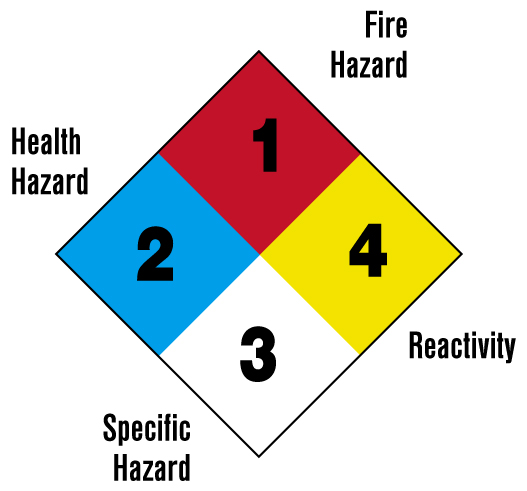 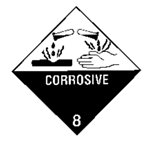 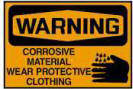 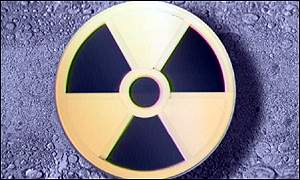 กลุ่มงานอาชีวเวชกรรม  โรงพยาบาลกำแพงเพชรพฤศจิกายน 2559คำนำ	โรงพยาบาลกำแพงเพชร เป็นสถานบริการทางสุขภาพที่ให้บริการด้านการส่งเสริมสุขภาพ  ป้องกันโรค รักษาพยาบาลและฟื้นฟูสภาพ  ในการสนับสนุนบริการดังกล่าว มีการนำสารเคมี และวัตถุอันตราย มาใช้กับการบริการผู้ป่วยและงานสนับสนุนบริการต่าง ๆ  ซึ่งสารเคมีและวัตถุอันตรายนั้นมีมากมาย หลายประเภทตามลักษณะของการใช้งาน  มีคุณสมบัติแตกต่างกันไป  หากไม่มีระบบการจัดการที่ดี  สารเคมีและวัตถุอันตรายก็จะส่งผลกระทบต่อสุขภาพของผู้ปฏิบัติงานและผู้รับบริการ  รวมถึงอาจเกิดผลกระทบต่อสิ่งแวดล้อมได้    ดังนั้น  กลุ่มงานอาชีวเวชกรรม  โรงพยาบาลกำแพงเพชร จึงจัดทำคู่มือปฏิบัติงานด้านสารเคมีและวัตถุอันตรายสำหรับบุคลากรผู้ปฏิบัติงานในโรงพยาบาล  เพื่อเป็นแหล่งข้อมูล ความรู้เกี่ยวกับสารเคมีและวัตถุอันตราย   และเป็นแนวทางปฏิบัติงานที่เกี่ยวข้องกับสารเคมีและวัตถุอันตรายแก่ผู้ปฏิบัติงานของหน่วยงานต่าง ๆ ในโรงพยาบาล    เพื่อให้โรงพยาบาลมีการจัดการด้านสารเคมีและวัตถุอันตรายได้อย่างถูกต้อง   เหมาะสม  เพื่อสร้างความปลอดภัยในการปฏิบัติงานดังกล่าว   กลุ่มงานอาชีวเวชกรรม  โรงพยาบาลกำแพงเพชร จึงหวังว่าคู่มือนี้จะเป็นประโยชน์ต่อผู้ปฏิบัติงานที่สัมผัสกับสารเคมีและวัตถุอันตรายในโรงพยาบาล    หากมีสิ่งใดที่ต้องปรับปรุงแก้ไขในคู่มือฉบับนี้  กลุ่มงานอาชีวเวชกรรมยินดีรับข้อเสนอแนะจากทุกท่าน    เพื่อเป็นแนวทางปรับปรุงและพัฒนาในโอกาสต่อไปสารบัญรายการสารเคมีที่ใช้ในโรงพยาบาลความรู้เกี่ยวกับสารเคมีและวัตถุอันตรายการดำรงชีวิตและการประกอบอาชีพในปัจจุบัน จำเป็นต้องมีความเกี่ยวข้องกับสารเคมีและวัตถุอันตราย(hazardous  substance)  ทั้งโดยทางตรงและทางอ้อม ในฐานะผู้ผลิตและผู้บริโภค ไม่ว่าจะเป็นภาคเกษตรกรรม ภาคอุตสาหกรรม  ภาคครัวเรือน  ธุรกิจในชุมชน  รวมถึงภาคบริการทางสุขภาพ ได้แก่โรงพยาบาลและสถานพยาบาลต่าง ๆ  การผลิตและการใช้อาจทำให้เกิดอันตรายต่อสุขภาพและเกิดอุบัติภัยได้ หากไม่มีการควบคุมป้องกันที่ถูกต้อง  โดยอันตรายต่อสุขภาพเกิดจากการหายใจ  สัมผัส  หรือการกินสารอันตรายหรือสารเคมีเข้าไปทำให้เกิดการเจ็บป่วย พิการ หรือเสียชีวิต  ส่วนการเกิดอุบัติภัย ได้แก่ การ เกิดเพลิงไหม้  การระเบิด  รวมทั้งการแพร่กระจายและการตกค้างของสารเคมี  วัตถุอันตรายในสิ่งแวดล้อม  ดิน  แหล่งน้ำ  และอากาศ  ดังนั้น ในการใช้สารเคมีและวัตถุอันตรายในกิจการต่าง ๆ ผู้ใช้จึงจำเป็นต้องมีความรู้ ความเข้าใจถึง คุณสมบัติ  อันตราย  การควบคุมป้องกัน และมีมาตรการรองรับอันตรายจากสารเคมีและวัตถุอันตรายแต่ละประเภท  เพื่อให้เคมีและวัตถุอันตรายเป็นไปอย่างถูกต้อง ปลอดภัยต่อผู้ปฏิบัติงาน  ประชาชน  ชุมชน และสิ่งแวดล้อมความหมาย คำนิยามสารเคมี มีคำจำกัดความได้หลากหลาย ดังต่อไปนี้          สารเคมี ในความหมายกว้างๆ สารเคมีหมายถึงสารอนินทรีย์ หรือสารอินทรีย์ที่มีสามารถระบุโมเลกุลของสารได้ อาจปรากฏอยู่ในธรรมชาติ หรือถูกสังเคราะห์ขึ้นจากปฏิกิริยาต่างๆ ก็ได้โดยทั่วไปแล้ว สารเคมีจะมีสถานะอยู่ 3 สถานะเช่นเดียวกันกับสสาร ได้แก่ ของแข็ง ของเหลว และก๊าซ หรือ พลาสมา สามารถเปลี่ยนสถานนะได้เมื่อสภาวะหรือเงื่อนไขเปลี่ยนไป เช่น เปลี่ยนอุณหภูมิความดัน โดยใช้ปฏิกิริยาทางเคมี ก็สามารถเปลี่ยนจากสารเคมีหนึ่ง ไปเป็นสารเคมีตัวใหม่ได้ ส่วนพลังงาน เช่นแสง หรือความร้อน ไม่จัดอยู่ในรูปของสสาร จึงไม่อยู่ในกลุ่มของสารเคมีในคำจำกัดความนี้สารประกอบ เกิดจากการรวมตัวกันของธาตุมากกว่า 2 อะตอมขึ้นไปในสัดส่วนที่คงที่ ซึ่งจะมีคุณสมบัติแตกต่างจากธาตุเริ่มต้นของผสม ประกอบด้วยสารผสมกันตั้งแต่ 2 ชนิดขึ้นไป เช่น นม อากาศ ซีเมนต์ เครื่องดื่ม ซึ่งมีองค์ประกอบไม่คงที่ ขึ้นอยู่กับสภาวะต่างๆ ที่เกี่ยวข้อง เช่น อากาศที่มีแตกต่างกัน ระหว่างบริเวณชานเมือง และในตัวเมือง ของผสมแบ่งย่อยได้อีก 2 ประเภท คือ ของผสมเนื้อเดียว (ทุกส่วนละลายเป็นเนื้อเดียวกันทั้งหมด) และของผสมเนื้อผสม (ทุกส่วนไม่ละลายเป็นเนื้อเดียวกันทั้งหมด) Popularity 49%ธาตุ ก็มีความหมายถึงสารเคมีเหมือนกัน ไม่สามารถทำลายหรือเปลี่ยนรูปไปเป็นสารเคมีตัวอื่นๆ ด้วยการใช้ปฏิกิริยาทางเคมี แต่สามารถเปลี่ยนรูปโดยใช้ปฏิกิริยานิวเคลียร์ เนื่องจากอะตอมของธาตุแต่ละชนิดจะมีนิวตรอน โปรตอน และอิเล็คตรอน หากเปลี่ยนโดยการเพิ่มนิวตรอนของธาตุเดิม ก็จะได้ไอโซโทป (isotope) ของธาตุนั้นเกิดขึ้นใหม่ เป็นต้น ปัจจุบันมีการค้นพบธาตุเพิ่มขึ้นเรื่อยๆ อยู่ที่ประมาณ 120 ธาตุ มี 80 ธาตุที่มีความเสถียร ธาตุหลักๆ จัดอยู่ในกลุ่มของโลหะ เช่น ทองแดง (Cu) เหล็ก (Fe) ทองคำ (Au) ซึ่งมีคุณสมบัติ นำไฟฟ้า และนำความร้อนได้ดี ส่วนธาตุอโลหะ เช่น คาร์บอน (C) ไนโตรเจน (N) และออกซิเจน (O) จะมีคุณสมบัติที่แตกต่างจะโลหะข้างต้น นอกจากนั้นยังมีธาตุในกลุ่มกึ่งโลหะ (metalloids) เช่น ซิลิกอน (Si) จะมีคุณสมบัติเป็นทั้งโลหะและอโลหะ เอกสารอ้างอิง :  uedu.wikispaces.com (มหาวิทยาลัยเทคโนโลยีราชมงคลธัญบุรี)วัตถุอันตราย                คำว่า  “วัตถุอันตราย” (hazardous substance)  มีความหมายโดยทั่วไป หมายถึง สารหรือวัตถุที่มีคุณสมบัติทางเคมีหรือทางกายภาพโดยตัวของมันเอง หรือเมื่อสัมผัสกับสารนั้นแล้วทำให้เกิดอันตรายต่อสุขภาพอนามัยของมนุษย์ ต่อทรัพย์สินและต่อสิ่งแวดล้อม                ในพระราชบัญญัติวัตถุอันตราย พ.ศ. 2535 “วัตถุอันตราย” หมายถึงวัตถุดังต่อไปนี้ (1) วัตถุระเบิดได้ (2) วัตถุไวไฟ (3) วัตถุออกซิไดซ์และวัตถุเปอร์ออกไซด์ (4) วัตถุมีพิษ (5) วัตถุที่ทำให้เกิดโรค (6) วัตถุกัมมันตรังสี (7) วัตถุที่ก่อให้เกิดการเปลี่ยนแปลงทางพันธุกรรม (8) วัตถุกัดกร่อน (9) วัตถุที่ก่อให้เกิดการระคายเคือง (10) วัตถุอย่างอื่น ไม่ว่าจะเป็นเคมีภัณฑ์หรือสิ่งอื่นใด ที่อาจทำให้เกิดอันตราย แก่บุคคล สัตว์ พืช ทรัพย์หรือสิ่งแวดล้อมสารเคมีอันตราย วัตถุอันตรายหรือ สารอันตราย หมายถึง ธาตุหรือสารประกอบ ที่มีคุณสมบัติเป็นพิษหรือเป็นอันตรายต่อมนุษย์ สัตว์ พืช ทำให้ทรัพย์สินและสิ่งแวดล้อมเสื่อมโทรม สามารถจำแนกได้ 9 ประเภทตามหลักสากล ดังนี้        ประเภทที่ 1  วัตถุระเบิด        ประเภทที่ 2  ก๊าซ        ประเภทที่ 3  ของเหลวไวไฟ        ประเภทที่ 4  ของแข็งไวไฟ        ประเภทที่ 5  วัตถุออกซิไดส์และออร์แกนิกเปอร์ออกไซด์        ประเภทที่ 6  วัตถุมีพิษและวัตถุติดเชื้อ        ประเภทที่ 7  วัตถุกัมมันตรังสี        ประเภทที่ 8  วัตถุกัดกร่อน        ประเภทที่ 9  วัตถุอื่น ๆ ที่เป็นอันตรายเราสามารถทราบว่าสารเคมีที่พบเป็นสารอันตรายหรือไม่ และก่อให้เกิดอันตรายได้อย่างไร? โดยการสังเกตฉลาก หรือเครื่องหมายซึ่งเป็นเครื่องหมายสากลที่ติดบนภาชนะบรรจุ ถังเหล็ก แท็งก์ หรือป้ายที่ติดบนรถยนต์หรือรถบรรทุก เป็นฉลากตามข้อกำหนดขององค์การสหประชาชาติหรือองค์การทางทะเลระหว่างประเทศ : IMO (International Maritime Organization) จะใช้สัญลักษณ์ภาพ สี และตัวเลข เป็นสื่อในการบ่งชี้ประเภทของสารเคมี 9 ประเภท ลักษณะของฉลากเป็นรูปสี่เหลี่ยมจัตุรัสที่ทำมุม 45 องศา รายละเอียดที่ปรากฏบนฉลากมีดังนี้สัญลักษณ์ของวัตถุอันตราย 9 ประเภทตามข้อกำหนดขององค์การสหประชาชาติการเข้าสู่ร่างกายของสารเคมีผลต่อร่างกายเมื่อได้รับสารเคมีโดยธรรมชาติของร่างกายมนุษย์ เมื่อได้รับสารพิษเข้าสู่ร่างกายจะมีขบวนการทำลายพิษให้น้อยลงและพยายามขับสารนั้นออก ทางเหงื่อ น้ำนม ปัสสาวะ อุจจาระ น้ำลาย ลมหายใจ แต่หากได้รับสารพิษมากเกินไปจะเกิดการสะสมและเกิดผลเสียหายต่อระบบต่าง ๆ ของร่างกายทั้งในลักษณะเฉียบพลันหรือเรื้อรัง ดังนี้1. ผลต่อระบบทางเดินหาย ระบบทางเดินหายใจซึ่งเป็นทางผ่านของก๊าซไอระเหย ฝุ่นละอองของสารพิษ ทำให้เกิดความระคายเคืองต่อระบบทางเดินหายใจในส่วนต้น ทำลายเนื้อเยื่อปอด ทำลายความยืดหยุ่นปอด เกิดการแพ้สาร หรือเกิดมะเร็งหากสัมผัสสารอย่างต่อเนื่องซ้ำ ๆ เป็นเวลานาน เช่น มะเร็งปอด มะเร็งโพรงจมูก เป็นต้น2. ผลต่อผิวหนัง เกิดการระคายเคืองขั้นต้น เกิดการแพ้แสง ทำลายผิวหนังอย่างถาวร เกิดมะเร็งผิวหนัง3. ผลต่อตา เกิดอาการระคายเคือง แสบตา เยื่อยุตาอักเสบ ตาพร่ามัว น้ำตาไหลและอาจตาบอดได้ถ้ารับสารในปริมาณมาก เช่น เมธานอล4. ผลต่อระบบประสาทส่วนกลาง ทำให้ขาดออกซิเจนในเลือด มีผลกระทบโดยตรงต่อระบบประสาท เช่น ตาพร่ามัว กระสับกระส่าย กล้ามเนื้อสั่น ชัก ขาดความจำกล้ามเนื้อทำงานไม่ประสานกัน และการรับความรู้สึกไม่ปรกติ5. ผลต่ออวัยวะภายใน  ตับ : แบบเฉียบพลัน (เซลล์ตาย) แบบเรื้อรัง (ตับแข็ง มะเร็ง) สารที่เป็นพิษต่อตับ เช่น คาร์บอนเตตระคลอไรด์ คลอโรฟอร์ม 	 ไต :สารที่เป็นพิษต่อไต เช่น โลหะหนัก คาร์บอนไดซัลไฟด์ 	 เลือด : กระทบต่อระบบการการสร้างเม็ดเลือด (ไขกระดูก) องค์ประกอบของเลือด (เกล็ดเลือด เม็ดเลือดแดง เม็ดเลือดขาว) หรือความสามารถในการขนส่งออกซิเจนของเซลล์เม็ดเลือด สารที่เป็นพิษต่อเลือด เช่น เบนซิน กัมมันตรังสี  	ม้าม : สารที่เป็นพิษต่อม้าม เช่น คลอโรฟีน ไนโตรเบนซิน 	ระบบสืบพันธ์ ุ: เป็นหมัน อสุจิผิดปกติ มีอสุจิน้อย ระบบฮอร์โมนทำงานผิดปกติ สารที่เป็นพิษต่อระบบสืบพันธ์ เช่น โลหะหนักไดออกเอกสารอ้างอิง : http://www.pcd.go.th ( กรมควบคุมมลพิษ,การระวังภัยจากสารเคมีอันตราย) การปฐมพยาบาลผู้ได้รับอันตรายจากสารเคมี สารเคมีมีอยู่ทั่วไปรอบๆ ตัวเรา หลายท่านทราบว่าบางชนิดไม่มีอันตราย (มีอันตรายน้อย) บางชนิดก็มีอันตรายสูงแม้สัมผัสเพียงเล็กน้อยก็เป็นอันตรายได้แล้ว ดังนั้นการที่รอบๆ ตัวของเราเต็มไปด้วยสารเคมี จึงจำเป็นอย่างยิ่งที่เราจำเป็นต้องทราบวิธีการปฐมพยาบาลเกี่ยวกับสารเคมีที่ถูกต้องเพื่อช่วยลดความรุนแรงของการบาดเจ็บ
   สารเคมีหกรดผิวหนัง
         • พิจารณาว่าสารเกิดปฏิกิริยาเคมีกับน้ำหรือไม่ ?
                  o กรณีที่สารเกิดปฏิกิริยาเคมีกับน้ำ (เช่น โลหะโซเดียม โลหะโพแทสเซียม กรดกำมะถันเข้มข้น)ใช้ผ้าที่สะอาดเช็ดสารออกจากบริเวณผิวหนัง 
                     แล้วรีบล้างออกด้วยน้ำทันที อย่างน้อย 15 นาที 
                  o กรณีที่สารไม่เกิดปฏิกิริยาเคมีกับน้ำ ให้รีบล้างออกด้วยน้ำทันทีอย่างน้อย 15 นาที          • กรณีสารหกรดร่างกายบริเวณที่มีเสื้อผ้าปกคลุมให้รีบถอดเสื้อผ้าออก แล้วรีบล้างออก หรืออาบน้ำแล้วแต่ปริมาณสารที่หกรด 
         • เมื่อล้างออกด้วยน้ำแล้ว 
                  o หากเป็นแผลที่เกิดจากด่างหกรด ให้ใช้สารละลายกรดน้ำส้มสายชูความเข้มข้น 1% (1% acetic acid) ชุบสำลีทำความสะอาดแผลอีกครั้ง 
                  o หากเป็นแผลที่เกิดจากกรดหกรด ให้ใช้สารละลายโซเดียมคาร์บอเนตเจือจาง ชุบสำลีทำความสะอาดแผลอีกครั้ง 
         • หลังจากทำความสะอาดแผลแล้ว 
                  o กรณีทั่วไปให้ทาแผลด้วย magnesia-glycerol paste (แมกนีเซียมออกไซด์ (magnesium oxide) 200 กรัม ผสมกับกลีเซอรีน 
                     (glycerine) 240 ลูกบาศก์เซนติเมตร) 
                  o กรณีถูกกรดไฮโดรฟลูออริค (hydrofluoric acid) ให้ทาแผลด้วย magnesium oxide 90 กรัม ผสมกับ heavy mineral oil 120 
                     ลูกบาศก์เซนติเมตร และวาสลีนขาว (white Vaseline) 330 ลูกบาศก์เซนติเมตร 
                  o กรณีถูกฟีนอล (phenol) ให้ทาแผลด้วยกลีเซอรีน (glycerine) อิ่มตัวด้วยโบรมีน (bromine) 
                  o กรณีถูกฟอสฟอรัสให้ใช้สำลีชุบสารละลายคอปเปอร์ซัลเฟต (copper sulfate) ความเข้มข้น 3% ปิดแผลไว้ประมาณ 5 นาที แล้วล้างด้วยน้ำ 
  คำแนะนำในการป้องกันอันตราย   
           การแก้ไขเมื่อสารหกรดแล้วอาจสายเกินแก้ วิธีป้องกันจึงเป็นทางเลือกที่ดีกว่า สิ่งที่ผู้ปฏิบัติงานเกี่ยวข้องกับสารเคมี และผู้ดูแลสถานที่คนควรปฏิบัติมีดังนี้
                  • จัดหาฝักบัวนิรภัย (safety shower) ไว้ประจำห้องหรืออาคารที่มีการเคลื่อนย้ายถ่ายเทสารเคมี 
                    • หยุดปฏิบัติงานที่เสี่ยงต่อสารหกรดทันทีเมื่อน้ำประปาไม่ไหล 
                  • สวมเสื้อกาวน์ทับเสื้อผ้าที่สวมใส่ปกติทุกครั้งที่ปฏิบัติงานเกี่ยวข้องกับสารเคมี (เสื้อกาวน์ควรออกแบบให้ถอดทิ้งได้ง่ายเมื่อมีอุบัติเหตุ 
                     เช่น ใช้กระดุมน้อยเม็ด และ ใช้กระดุมเม็ดใหญ่ เป็นต้น 
  สารเคมีเข้าตา 
                  รีบล้างออกด้วยน้ำสะอาด โดยพยายามลืมตาในน้ำและเปิดเปลือกตาออก อย่างน้อย 15 นาที เพื่อล้างสารเคมีที่ค้างอยู่ใต้เปลือกตาออกให้หมด จากนั้นจึงไปพบแพทย์  คำแนะนำในการป้องกันอันตราย 
           การแก้ไขเมื่อสารเข้าตาแล้วอาจสายเกินแก้ วิธีป้องกันจึงเป็นทางเลือกที่ดีกว่า สิ่งที่ผู้ปฏิบัติงานเกี่ยวข้องกับสารเคมีทุกคนควรปฏิบัติมีดังนี้                   • ผู้ที่สายตาสั้นหรือยาว ไม่ควรใช้ contact lens ขณะปฏิบัติงานเกี่ยวข้องกับสารเคมี 
                  • ควรสามแว่นป้องกันตาขณะปฏิบัติงานเกี่ยวข้องกับสารเคมี 
                  • ปฏิกิริยาเคมีที่รุนแรงควรทำในตู้ดูดควัน และต้องสังเกตปฏิกิริยาผ่านกระจกนิรภัย
 การสูดแก๊สหรือไอพิษ  
                  • หากรู้สึกผิดปกติเกิดขึ้นกับร่างกายในขณะปฏิบัติงานเกี่ยวข้องกับสารเคมี เช่น วิงเวียนศีรษะ ปวดศีรษะ แสบตา แสบจมูก หรือได้กลิ่นผิดปกติ เป็นต้น ให้รีบหนีออกจากบริเวณนั้นไปสูดอากาศในที่โล่ง                  • ควรเปิดประตูหน้าต่างเพื่อทำให้ความเข้มข้นของแก๊สเจือจางลง หากแก๊สที่รั่วไหลเป็นแก๊สไวไฟ ควรหลีกเลี่ยงการกระทำใดๆ ที่จะก่อให้เกิด
                    ประกายไฟ เช่น ปิดสวิทช์เครื่องใช้ไฟฟ้า เป็นต้น 
                  • การช่วยเหลือผู้ป่วยหมดสติ ผู้ช่วยเหลือควรสวมหน้ากากป้องกันแก๊สพิษ หรือสวมเครื่องช่วยหายใจ จากนั้นจึงรีบนำผู้ป่วยไปยังพื้นที่โล่งแจ้ง 
                  • แก๊สบางชนิดสามารถซึมเข้าสู่ผิวหนังได้ เช่น คาร์บอนมอนนอกไซด์ (carbon monoxide), ไฮโดรเจนไซยาไนด์ (hydrogen cyanide), 
                    ไนตริกออกไซด์ (nitric oxide), ฟอสจีน (phosgene) และซัลเฟอร์ไดออกไซด์ (sulfur dioxide) เป็นต้น 
                    การเข้าไปในบริเวณที่มีแก๊สเหล่านี้นอกจากต้องสวมหน้ากากและเครื่องช่วยหายใจแล้ว จำเป็นต้องสวมเสื้อผ้าปกปิดร่างกายให้มิดชิดด้วย 
                  • ผู้ป่วยที่ได้รับพิษไฮโดรเจนไซยาไนด์ (hydrogen cyanide) อาจช่วยเหลือโดยให้ดมเอมิลไนไตร (amyl nitrite) หรือแอมโมเนีย 
                    (ammonia) ทุก 5 นาที ติดต่อประมาณ 20 นาที หากผู้ป่วยหยุดหายใจให้รีบผายปอด
   การกลืนกินสารเคมี   
            อุบัติเหตุจากการกลืนกินสารเคมีไม่เกิดขึ้นบ่อยนัก หากผู้ปฏิบัติงานเกี่ยวข้องกับสารเคมีปฏิบัติงานอย่างเหมาะสม เช่น ไม่ดูดไปเปตด้วยปาก ไม่ดูดท่อหรือสายยางด้วยปาก เมื่อต้องการถ่ายเทสารเคมีด้วยวิธีกาลักน้ำ (syphon) เป็นต้น หลักในการปฐมพยาบาลโดยทั่วไปมีดังนี้                   • พยายามทำให้อาเจียนโดยการใช้นิ้วหรือวัสดุไม่มีคมกดโคนลิ้น ยกเว้นการกลืนสารกัดกร่อนรุนแรงห้ามทำให้เกิดการอาเจียนโดยเด็ดขาด 
                  • หากผู้ป่วยหมดสติ การทำให้อาเจียนจะต้องให้ผู้ป่วยนอนคว่ำ ศีรษะต่ำกว่าสะโพกเพื่อป้องกันการสำลักเข้าปอด 
                  • พยายามดื่มน้ำมากๆ 
                  • ดื่มยาแก้พิษ ยาแก้พิษที่ใช้ได้ทั่วไปประกอบด้วยถ่านกำมัน (activated charcoal) 2 ส่วน ผสมกับแมกนีเซียมออกไซด์(magnesium oxide) 1 ส่วน และกรดแทนนิค (tannic acid) 1 ส่วน ละลายส่วนผสมนี้ 15 กรัมในน้ำ 125 มิลลิลิตร
สรุป
                  โดยสรุปคือหากในหน่วยงานของท่านจำเป็นต้องใช้สารเคมีอันตรายชนิดนั้นๆ อย่างหลีกเลี่ยงไม่ได้แล้ว นอกจากการเตรียมความพร้อมด้านความปลอดภัยของพื้นที่และ/หรืออุปกรณ์ต่างๆ (เช่น การติดตั้งตู้ดูดควัน การทำ Secondary containment การติดตั้งเครื่องจับแก๊สรั่ว เป็นต้น) แล้ว จำเป็นอย่างยิ่งที่หน่วยงานของท่านจะต้องจัดเตรียมอุปกรณ์ และ/หรือเวชภัณฑ์ยาฉุกเฉินสำหรับใช้ปฐมพยาบาลให้กับผู้ที่ได้รับบาดเจ็บจากสารเคมีในพื้นที่ที่มีสารเคมีใช้งานด้วย เช่น ชุดปฐมพยาบาล (first aid kids) ฝักบัวและอ่างล้างตาฉุกเฉิน (safety shower and eye wash)                   ขั้นตอนปฏิบัติในการช่วยเหลือผู้บาดเจ็บจากสารเคมี โดยชนิดของอุปกรณ์ และ/หรือเวชภัณฑ์ยาที่กล่าวมานี้นั้น ผู้จัดเตรียมควรศึกษาคำแนะนำด้านเวชภัณฑ์ที่ให้ไว้ในเอกสาร “ข้อมูลเคมีภัณฑ์เพื่อความปลอดภัย (หรือเรียกสั้นๆ ว่า MSDS)” ก่อนสั่งซื้อเข้ามาใช้ด้วย รวมถึงเอกสาร MSDS ดังกล่าวก็ควรมีไว้ประจำห้องปฐมพยาบาลด้วย นอกจากนี้ ควรจัดให้มีการฝึกอบรมเกี่ยวกับวิธีการปฐมพยาบาลอย่างถูกวิธีด้วย ซึ่งทั้งหมดจะช่วยลดความรุนแรงให้ผู้กับผู้ที่ได้รับบาดเจ็บให้ได้รับอันตรายน้อยที่สุดจากสารเคมีที่มีใช้อยู่ภายในหน่วยงานได้ เอกสารอ้างอิง : มหาวิทยาลัยสงขลานครินทร์http://she.cpportal.net/หน้าแรก/บทความวิชาการ/tabid/460/articleType/ArticleView/articleId/117/.aspxสถานที่เก็บสารเคมีสถานที่เก็บสารเคมี ควรเป็นไปตามมาตรฐานสากลของการจัดเก็บสารเคมี เพื่อความปลอดภัยของบุคลากรผู้ปฏิบัติงาน สถานที่เหมาะสมในการจัดเก็บสารเคมี ควรมีลักษณะดังนี้1. มีป้ายบอก “สถานที่เก็บสารเคมี” อย่างชัดเจนและเป็นที่ทราบโดยทั่วกัน2. ควบคุมการเข้าออก อนุญาตเฉพาะผู้มีหน้าที่เกี่ยวข้องเท่านั้น ปิดล็อกสถานที่ในเวลาที่ไม่ใช้3. ภายในสถานที่เก็บสารเคมี มีทางออกซึ่งบอกไว้อย่างชัดเจนอย่างน้อย 2 ทาง หรือมากกว่านั้น4. ไม่มีสิ่งกีดขวางใดๆ ตามทางเดินภายในสถานที่เก็บสารเคมี5. ไม่มีช่องทางที่สัตว์จะแอบเข้ามาพักอาศัยได้ และน้ำท่วมไม่ถึง6. อยู่บริเวณที่แสงแดดส่องไม่ถึง และอากาศไม่ร้อนเกินไป7. มีแสงสว่างเพียงพอให้สามารถอ่านฉลากภาชนะบรรจุสารเคมีได้เมื่อต้องการ8. มีการถ่ายเทอากาศที่ดี มีระบบดูดอากาศออก โดยต้องระวังอย่าให้อากาศที่ดูดออกไปแล้วกลับเข้ามาอีก มีระบบปรับอากาศและปรับความชื้น เพื่อให้อากาศภายในสถานที่เก็บสารเคมีเย็นและแห้ง9. ชั้นเก็บ /วางสารเคมีต้องติดตั้ง /ประกอบอย่างแน่นหนาและอยู่ชิดฝาผนัง ไม่เอียงและมีความสะอาด ควรทำด้วยวัสดุที่ทำปฏิกิริยากับสารเคมีน้อยที่สุด ทนต่อการเผาไหม้ ทนต่อการทำปฏิกิริยา และทนต่อการกัดกร่อนควรหลีกเลี่ยงการใช้ชั้นวางสารเคมีที่ทำด้วยโลหะเพราะอาจเกิดการกัดกร่อนได้10. ห้ามสูบบุหรี่หรือมีเปลวไฟ และห้ามมีส่วนทำให้เกิดความร้อนหรือเกิดประกายไฟภายในสถานที่เก็บสารเคมี11. ห้ามมีการผสมหรือถ่ายเทสารเคมีภายในสถานที่เก็บสารเคมี12. ควรมีบันไดที่เคลื่อนย้ายได้ และใช้ได้ทันทีภายในสถานที่เก็บสารเคมี13. ต้องมีอุปกรณ์ดับเพลิงและอุปกรณ์ป้องกันอันตรายส่วนบุคคลอยู่ใกล้บริเวณห้องเก็บสารเคมีเอกสารอ้างอิง : พิชัย โตวิวิชญ์ และคณะ. คู่มือสารเคมีกับความปลอดภัย. พิมพ์ครั้งที่ 3. กรุงเทพฯ: โรงพิมพ์แห่งจุฬาลงกรณ์มหาวิทยาลัย; 2545.หลักในการปฏิบัติงานกับสารเคมีชนิดต่างๆหลักปฏิบัติเกี่ยวกับสารเคมีที่เป็นวัตถุระเบิด• จัดให้มีที่เก็บวัตถุระเบิดแยกเป็นสัดส่วน อาคารที่เก็บควรสร้างด้วยวัสดุทนไฟมีการระบายอากาศได้ดี อยู่ห่างจากอาคารอื่น• เก็บห่างจากไฟและความร้อน ควรมีป้าย "อันตราย" "ห้ามสูบบุหรี่" และ "ห้ามก่อให้เกิดประกายไฟทุกชนิด "โดยเขียนตัวอักษรสีแดงบนพื้นสีขาว ติดตั้งในที่เห็นชัดเจน• การเคลื่อนย้ายสารเคมีที่เป็นวัตถุระเบิด ห้ามบรรทุกไปด้วยกันกับเครื่องมือที่ทำด้วยโลหะ น้ำมัน ไม้ขีดไฟ กรดหรือวัตถุที่ติดไฟง่าย• ไม่เก็บในปริมาณมาก หากปริมาณมากต้องแยกเก็บเป็นอาคารเฉพาะ• การกำจัดอาจใช้วิธีทำให้สารเคมีที่เป็นวัตถุระเบิดนั้นเสื่อมหรือแปรสภาพ โดยการแช่ในสารละลายที่เหมาะสม เช่น ไนโตรกลีเซอรีน ให้แช่ในสารละลายโซเดียมซัลไฟต์ในเมทิลแอลกอฮอล์ เป็นต้น แล้วจัดเก็บเพื่อรอส่งกำจัดต่อไป สารเคมีที่เป็นวัตถุระเบิดที่แปรสภาพด้วยวิธีนี้ไม่ได้ ให้จัดเก็บเพื่อรอส่งกำจัดเช่นกันหลักปฏิบัติเกี่ยวกับสารเคมีที่เป็นแก๊ส• มีการตรวจสอบสายส่งแก๊ส ข้อต่อ และวาล์ว ให้อยู่ในสภาพดีเป็นประจำ เพื่อป้องกันการรั่วไหล• ใช้ล้อเข็นในการเคลื่อนย้ายถังแก๊ส และห้ามจับที่หัวท่อแก๊สเวลาเคลื่อนย้าย• มีการตรึงภาชนะบรรจุแก๊สให้อยู่กับที่ เพื่อกันล้มหรือหล่นกระแทก ซึ่งอาจทำให้วาล์วชำรุดหรือท่อแตกร้าว• แยกเก็บถังแก๊สเปล่าไว้ต่างหาก และติดป้ายเขียนไว้ว่า “ถังเปล่า”• ติดตั้งป้าย "ห้ามสูบบุหรี่" และ" ห้ามก่อให้เกิดประกายไฟทุกชนิด" โดยเขียนด้วยตัวอักษรสีแดงบนพื้นขาวติดตั้งให้เห็นชัดเจน• บริเวณที่ตั้งถังแก๊สมีการปรับอากาศให้อุณหภูมิต่ำ เพื่อช่วยลดอันตราย• ต้องเก็บแก๊สไวไฟให้ห่างจากความร้อนและเปลวไฟ และเก็บแยกจากแก๊สที่เป็นตัวช่วยในการเผาไหม้ เช่น ออกซิเจน หรือไนตรัสออกไซด์• ถ้าหากถังแก๊สรั่ว และมีไฟลุกติดขึ้นให้ใช้น้ำราดไปตรงที่ไฟติดแรงๆ ทันที อย่าใช้ผ้าปัด หรือทรายสาด เพราะจะไม่ได้ผลหลักปฏิบัติเกี่ยวกับของเหลวไวไฟ• เก็บของเหลวไวไฟในห้องปฏิบัติการให้มีเพียงพอสำหรับการใช้ในการปฏิบัติงานในแต่ละวันเท่านั้น• ควรเลี่ยงการใช้ภาชนะแก้วสำหรับบรรจุสารไวไฟ ถ้าจะใช้ต้องมีภาชนะรองเพื่อกันรั่ว และไม่ควรใช้ขวดแก้วขนาดเกิน 1 ลิตรบรรจุสารเหล่านี้ หากต้องการเก็บในปริมาณมาก ควรเก็บในภาชนะโลหะซึ่งออกแบบเพื่อความปลอดภัย (metal safety can) และมีความจุอย่างมากที่สุด 2 แกลลอน ส่วนในห้องเก็บสารเคมี อาจเก็บสารนี้ใน safety can ได้ในปริมาณ 1-5 แกลลอน• ปริมาณของสารไวไฟที่จะเก็บในห้องปฏิบัติการนั้น ถ้าบรรจุในภาชนะแก้วต้องเก็บไม่มากกว่า 1 ลิตร ต่อพื้นที่ 25 ตารางฟุต แต่ถ้าบรรจุในถังโลหะจะเก็บสารได้ไม่มากกว่า 1 แกลลอนต่อพื้นที่ห้อง 25 ตารางฟุต• สถานที่วางของเหลวไวไฟไม่ควรมีอุณหภูมิสูงหรือใกล้แหล่งติดไฟ และควรติดตั้งถังดับเพลิงชนิดแก๊สคาร์บอนไดออกไซด์ในตำแหน่งที่เห็นชัดเจน• ผู้ปฏิบัติงานต้องทราบวิธีใช้ถังดับเพลิง มีการตรวจสอบสภาพถังดับเพลิงให้ใช้การได้ตลอดเวลา• ต้องมีป้าย "ห้ามสูบบุหรี่ "และ "ห้ามก่อให้เกิดประกายไฟทุกชนิด" ติดตั้งไว้ในที่เห็นชัดเจน• ตู้เย็นที่ใช้เก็บของเหลวไวไฟ ควรเป็นชนิดกันระเบิด (explosion proof) ซึ่งไม่มีประกายไฟที่อาจทำให้ลุกไหม้ได้• การถ่ายเทของเหลวไวไฟจากถังใหญ่ไปสู่ภาชนะอื่น ควรมีสายดินเพื่อลดไฟฟ้าสถิตที่เกิดขึ้นเวลาปั๊มหรือเทสาร• การกลั่นหรือระเหยของสารเคมี ควรทำในตู้ดูดไอสารเคมี• ห้ามให้ความร้อนโดยตรงแก่ของเหลวไวไฟหรือวางบน hot plate หรือ uninsulated resistance heater การให้ความร้อนแก่ของเหลวไวไฟให้ใช้ heating mantle, steam bath หรือ hot water bath• ก่อนทิ้งขวดบรรจุต้องแน่ใจว่าไม่มีของเหลวไวไฟตกค้างอยู่• เก็บเศษกระดาษ เศษผ้า หรือสิ่งอื่นที่เปื้อนของเหลวไวไฟ ไว้ในภาชนะปิดมิดชิดเพื่อป้องกันการปนเปื้อน และนำไปกำจัดทุกวัน• การกำจัดของเหลวไวไฟ ต้องไม่เทสารที่มีปฏิกิริยาต่อกันลงในถังเดียวกัน และไม่เทของเหลวไวไฟที่ไม่ละลายน้ำลงท่อน้ำทิ้ง วิธีกำจัดที่ดีที่สุดถ้ามีปริมาณไม่มาก คือการเผาครั้งละน้อยๆ ในตู้ดูดไอสารเคมี ถ้าไม่แน่ใจให้จัดเก็บเพื่อรอส่งกำจัดหลักปฏิบัติเกี่ยวกับตัวทำละลายอินทรีย์ (Organic solvent)• ไม่ควรเก็บ solvent ไว้ในห้องปฏิบัติการมากเกินควร ควรมีพอใช้แค่ 2 วัน ไม่ควรทิ้ง solvent ไว้บนโต๊ะค้างคืน  ควรเก็บใส่ safety cabinet ที่ออกแบบเฉพาะสำหรับเก็บ solvent• ตู้เย็นที่เก็บ solvent ควรเป็นชนิดกันระเบิด ถ้ายังไม่มี ให้ระมัดระวังโดยวางขวดให้มั่นคงบนชั้นหรือใส่กล่องปิดสนิท• ไม่ควรเก็บหรือวาง solvent ที่บริเวณทางเดิน หรือใกล้ประตูเข้าออก• การกลั่น organic solvent ที่ไวไฟ ไม่ควรตั้งไฟโดยตรง หรือวางบน hot plate ถ้า boiling point ต่ำกว่า 100 องศาเซลเซียส ให้ใช้ water bath หรือใช้ heating mantleหลักปฏิบัติเกี่ยวกับของแข็งไวไฟ• ห้ามเก็บไว้ใกล้ไฟ ความร้อน กรด หรือสารเคมีที่ทำปฏิกิริยากับน้ำหรืออากาศ• สารเคมีที่เกิดการสันดาปได้เองต้องเก็บอย่างถูกต้อง เช่น ฟอสฟอรัสขาว (เหลือง) ต้องเก็บไว้ในน้ำ โลหะ โซเดียมเก็บไว้ในน้ำมัน• สารเคมีจำพวกเส้นใย เช่น สำลี ต้องรัดเข้าม้วน ไม่ปล่อยให้ฟุ้งกระจายในอากาศ และห้ามเก็บรวมกับน้ำมันพืชหรือไขสัตว์ เช่น น้ำมันละหุ่ง เพราะอาจลุกไหม้ได้หลักปฏิบัติเกี่ยวกับสารออกซิไดส์และสารเพอร์ออกไซด์อินทรีย์• สารเคมีประเภทนี้ส่วนใหญ่ไม่ติดไฟ เช่น คลอเรต ไนเตรต ฯลฯ แต่จะคายออกซิเจนและทำให้เชื้อเพลิงอื่นติดไฟ ดังนั้นต้องไม่เก็บรวมกับเชื้อเพลิงหรือสารรีดิวซ์ เช่น กำมะถัน ถ่านต่างๆ• ไม่วางไว้ใกล้แหล่งความร้อน เพราะทำให้เกิดปฏิกิริยาการให้ออกซิเจนอย่างรวดเร็ว• เศษผ้าที่ใช้เช็ดเมื่อสารเคมีหกรดต้องใส่ในภาชนะที่ปลอดภัยและนำไปกำจัดทุกวันหลักปฏิบัติในการใช้สารก่อมะเร็งมาตรการส่วนบุคคล• ผู้ปฏิบัติงานทุกคนต้องทราบวัตถุประสงค์ที่จะนำไปใช้และอันตรายของสารก่อมะเร็ง• ไม่รับประทานอาหาร ดื่มเครื่องดื่ม สูบบุหรี่ เก็บอาหาร แต่งหน้าในห้องปฏิบัติการ• หลังปฏิบัติงานต้องล้างมือ หรือถ้ามีสารก่อมะเร็งเปื้อนผิวหนังต้องล้างบริเวณที่ปนเปื้อน การล้างมือหรือผิวหนังที่ปนเปื้อน ห้ามใช้สารทำละลายอินทรีย์ล้าง และให้ใช้สบู่เหลว เนื่องจากสารก่อมะเร็งอาจจะปนเปื้อนที่สบู่ก้อนได้• ผู้ปฏิบัติงานต้องสวมเสื้อคลุมกันเปื้อนและถุงมือตลอดเวลาที่ใช้สารก่อมะเร็ง และสวมหน้ากากปิดปากและจมูกเมื่อทำงานกับสารที่เป็นแก๊สและผง• เสื้อกาวน์หรือเสื้อผ้าอื่นที่เปื้อนสารก่อมะเร็งต้องไม่ส่งซักยังห้องซักเสื้อผ้ารวม หรือซักรวมกับเสื้อผ้าอื่นๆ เพราะเจ้าหน้าที่ซักล้างอาจได้รับสารก่อมะเร็ง รวมทั้งเสื้อผ้าอื่นๆ จะปนเปื้อนสารก่อมะเร็งไปด้วย ถ้าเสื้อผ้าเปื้อนสารก่อมะเร็งปริมาณมาก และเป็นชนิดที่มีฤทธิ์ก่อมะเร็งรุนแรงควรนำไปเผา แต่ถ้าเปื้อนปริมาณไม่มากนักให้นำเสื้อผ้าไปแช่ในสารละลาย sodium hypochlorite 3-5 % หรือแช่ในสารทำละลายชนิดที่สามารถละลายสารก่อมะเร็งที่เปื้อนเสื้อผ้านั้นได้ (สารทำละลายที่ใช้ต้องเลือกชนิดที่ไม่ทำอันตรายต่อเสื้อผ้า) ก่อนที่จะนำไปซักด้วยน้ำยาซักฟอกต่อไป ในการซักล้างเสื้อผ้าที่เปื้อนสารก่อมะเร็ง ต้องสวมถุงมือทุกครั้ง และสารละลายหรือสารทำละลายที่แช่เสื้อผ้าแล้วจะต้องส่งไปทำลายเช่นเดียวกันกับของเสียที่เป็นของเหลวมาตรการในการปฏิบัติงาน• ขั้นตอนที่เกี่ยวข้องกับการสังเคราะห์และการทำให้สารก่อมะเร็งบริสุทธิ์ เช่น การกลั่น การแยกสารก่อมะเร็ง โดยใช้ gas chromatography (GC), thin layer chromatography (TLC) หรือ liquid chromatography (LC) ต้องทำในตู้ดูดไอสารเคมี และต้องระวังการฟุ้งกระจายของสารก่อมะเร็งอันเนื่องจากแรงดูดที่สูงเกินไปของตู้ดูดไอสารเคมี ควรชั่งและเตรียมสารละลายของสารก่อมะเร็งในตู้ดูดไอสารเคมี การชั่งให้ตักสารก่อมะเร็งใส่ภาชนะที่ต้องการ (ซึ่งชั่งน้ำหนักแล้ว) ในตู้ดูดไอสารเคมี ปิดฝาให้สนิทก่อนนำไปชั่ง แล้วเติมสารทำละลาย (ในตู้ดูดไอสารเคมี) จนได้ความเข้มข้นตามต้องการ การตวงสารก่อมะเร็งที่เป็นของเหลว ควรใช้กระบอกฉีดยา หรือปิเปตต์ แต่ต้องไม่ดูดปิเปตต์โดยใช้ปากเป็นอันขาด• การผสมสารก่อมะเร็งในอาหารควรใช้ภาชนะที่มีฝาปิดมิดชิด และทำในตู้ดูดไอสารเคมีซึ่งมีเครื่องดักและกรองฝุ่นละอองด้วย และที่สำคัญอย่างยิ่งคือ ต้องกำหนดวิธีล้างทำความสะอาดเครื่องผสมอาหาร และตู้ดูดไอสารเคมีก่อนเริ่มทำการทดลอง สำหรับผู้ผสมอาหารควรสวมเสื้อผ้าป้องกันพิเศษ และควรสวมหน้ากากป้องกันไอพิษมาตรการการเก็บ การแบ่งถ่ายและขนย้ายสารก่อมะเร็ง• เก็บสารก่อมะเร็งไว้ใกล้กับห้องปฏิบัติการ เพื่อความสะดวกในการหยิบใช้ ควรนำสารก่อมะเร็งมาใช้ในปริมาณเท่าที่จำเป็นในแต่ละการทดลองเท่านั้น ควรเก็บสารก่อมะเร็งในส่วนหนึ่งส่วนใดของตู้เก็บสารเคมีหรือตู้แช่แข็งเท่านั้น ติดป้ายบอกให้ชัดเจน ควรมีการตรวจสอบปริมาณสารก่อมะเร็งเป็นระยะ และไม่ควรมีไว้ในปริมาณมากเกินปริมาณการใช้ ควรมีฉลากกำกับสารละลายสารก่อมะเร็งทุกชนิด• การแบ่งถ่ายสารก่อมะเร็ง ถ้าเป็นของเหลวควรใช้ปิเปตต์หรือกระบอกฉีดยา เพราะสามารถวัดปริมาณที่แน่นอนได้ ห้ามใช้ปากดูดปิเปตต์เพื่อดูดสารก่อมะเร็งหรือสารละลายของสารก่อมะเร็งเป็นอันขาด• การขนย้ายสารก่อมะเร็ง ควรใส่ขวดแก้วหรือหลอดที่ปิดสนิท แล้วบรรจุในภาชนะอีกชั้นหนึ่ง ใช้ภาชนะที่ปิดสนิท ซึ่งจะไม่เปิดออกได้เมื่อตกหล่น• การขนส่งสารก่อมะเร็งทั้งโดยทางไปรษณีย์ รถไฟ หรือสายการบิน ให้ทำตามกฎระเบียบที่องค์กรที่เกี่ยวข้องกำหนด ถ้าไม่มีระเบียบกำหนด ต้องบรรจุสารก่อมะเร็งในภาชนะที่กันน้ำได้ แล้วนำไปบรรจุในอีกภาชนะหนึ่งซึ่งทนการกระแทก ไม่แตกไม่รั่ว สามารถทนการกัดกร่อนของสารก่อมะเร็ง ในที่ว่างระหว่างภาชนะทั้งสอง ควรบรรจุวัสดุที่สามารถดูดซับสารก่อมะเร็งได้ทั้งหมดในกรณีที่ภาชนะข้างในแตก ต่อจากนั้นนำภาชนะที่บรรจุสารก่อมะเร็งทั้งหมดนี้ไปบรรจุในกล่องที่มีวัสดุกันกระแทกแล้วจึงดำเนินการจัดส่งต่อไปการตรวจการปนเปื้อนในห้องปฏิบัติการทดลองควรมีการตรวจการปนเปื้อนของสารก่อมะเร็งใน อากาศ บนฝาผนัง พื้นห้อง บนโต๊ะปฏิบัติการ และภายในตู้ดูดไอสารเคมี เป็นระยะ นอกจากนั้นควรตรวจสอบหลังจากทำความสะอาดบริเวณที่มีสารก่อมะเร็งหกหล่นมาตรการอื่นในการปฏิบัติงานนอกจากจะมีมาตรการเพื่อป้องกันอันตรายแก่ผู้ใช้สารก่อมะเร็งโดยตรงแล้ว ยังควรป้องกันอันตรายที่จะเกิดแก่ผู้อื่น เช่น เจ้าหน้าที่รักษาความสะอาดอีกด้วย ในกรณีที่มีสารก่อมะเร็งหกหรือเปื้อน เจ้าหน้าที่ที่ทำงานรับผิดชอบโดยตรงควรทำความสะอาดเอง และในการทำความสะอาดห้องปฏิบัติการที่ใช้สารเคมี ควรใช้เครื่องดูดฝุ่น หรือผ้าเปียก หลีกเลี่ยงการทำฝุ่นฟุ้งกระจาย เช่น การกวาด เป็นต้นเอกสารอ้างอิง : ศูนย์อาชีวอนามัยมาบตาพุด. ความปลอดภัยในการทำงานห้องปฏิบัติการ. กองอาชีวอนามัย กรมอนามัย กระทรวงสาธารณสุข. (ไม่ระบุปีที่พิมพ์) หน้า 10-41.วิธีปฏิบัติเมื่อปรอทหกปนเปื้อน (Mercury Spill)ปรอท ในที่นี้หมายถึง โลหะปรอท (elemental mercury) จัดเป็นสารเคมีอันตรายอย่างยิ่ง โดยเฉพาะต่อระบบประสาท โลหะปรอทมีสถานะเป็นของเหลวที่อุณหภูมิห้อง และสามารถกลายเป็นไอได้ที่อุณหภูมิห้องเช่นกัน  ดังนั้นวิธีสำคัญที่สุดที่ปรอทสามารถเข้าสู่ร่างกายได้คือโดยทางหายใจ ทั้งนี้ไอปรอทไม่มีสีหรือกลิ่น เมื่อปรอทหกปนเปื้อนจะแตกตัวเป็นหยดเล็กๆ ที่อาจเข้าไปติดค้างอยู่ตามซอกหรือรอยแตกของผนัง เฟอร์นิเจอร์ และอุปกรณ์ต่างๆ แล้วระเหยกลายเป็นไอ ดังนั้นแม้มีปรอทปนเปื้อนไม่มากนัก แต่ถ้าอุณหภูมิสูง อยู่ในที่ระบายอากาศไม่ดี ก็อาจทำให้เกิดไอปรอทความเข้มข้นสูงในระดับที่เป็นพิษได้อย่างง่ายดาย ในโรงพยาบาลยังคงมีการใช้ปรอทในอุปกรณ์บางชนิด เช่น ปรอทวัดไข้ เครื่องวัดความดันเลือด (sphygmomanometry) เป็นต้น จึงมีโอกาสที่จะเกิดการปนเปื้อนโลหะปรอทเมื่อภาชนะบรรจุปรอทตกแตกหรือรั่ว  เมื่อปรอทหกปนเปื้อน ให้ปฏิบัติดังต่อไปนี้1. ให้คนออกจากบริเวณที่ปนเปื้อนปรอท โดยห้ามนำรองเท้า เสื้อผ้า และสิ่งของที่ปนเปื้อนออกนอกบริเวณปนเปื้อนให้เก็บสิ่งของปนเปื้อนเพื่อส่งกำจัด2. ใช้ฉากกั้นหรือใช้เทปกาวที่มีสีเด่นชัด ติดกั้นพื้นที่บริเวณที่ปรอทปนเปื้อน เพื่อแสดงเขตอันตราย พร้อมทั้งติดป้ายที่แสดงว่าเป็นพื้นที่อันตรายด้วย ห้ามมิให้บุคคลอื่นที่ไม่เกี่ยวข้องในการกำจัดปรอทปนเปื้อนเข้าไปในบริเวณนั้นอย่างเด็ดขาด3. พยายามลดการแพร่กระจายของปรอท โดยใช้แผ่นพลาสติกคลุมทับพื้นที่ปนเปื้อน หรือสวมทับสิ่งของปนเปื้อนไว้4. ป้องกันการปนเปื้อนของไอปรอทไปยังส่วนอื่นๆ ภายในอาคาร โดยปิดระบบระบายอากาศและเครื่องปรับอากาศที่ถ่ายเทอากาศจากบริเวณที่มีการปนเปื้อนปรอท ไปยังบริเวณอื่นๆ ภายในอาคาร รวมทั้งปิดประตูหน้าต่างด้านในที่เชื่อมต่อกับบริเวณอื่นๆ ในอาคาร5. เพิ่มการระบายอากาศออกสู่ภายนอกอาคาร โดยเปิดระบบระบายอากาศออกสู่ภายนอกและเปิดประตูหน้าต่างที่เปิดออกสู่ภายนอกตัวอาคารการเก็บปรอทให้ปฏิบัติดังนี้ก. ผู้ที่ทำหน้าที่กำจัดปรอทปนเปื้อนต้องแต่งกายให้เหมาะสม ไม่สวมใส่เครื่องประดับ สวมใส่อุปกรณ์ป้องกันอันตรายส่วนบุคคลให้เรียบร้อยก่อน ได้แก่ ถุงมือยาง เสื้อกาวน์ แว่นตานิรภัย และหน้ากากที่ป้องกันไอปรอทได้ สวมรองเท้าที่ปิดมิดชิดและสวมถุงพลาสติกหุ้มรองเท้าอีกชั้นหนึ่งข. ห้ามทำสิ่งต่อไปนี้อย่างเด็ดขาด• ห้ามใช้ไม้กวาดกวาดปรอทปนเปื้อน เพราะจะทำให้ปรอทกระจายไปเป็นบริเวณกว้าง• ห้ามใช้เครื่องดูดฝุ่นหรือเครื่องดูดสุญญากาศธรรมดาทั่วไปมากำจัดปรอท เพราะจะเพิ่มการกระจายของไอปรอทมากขึ้น ให้ใช้เครื่องดูดสุญญากาศที่ใช้กำจัดปรอทเท่านั้น• ห้ามเทของเสียที่มีปรอทปนเปื้อนลงในท่อน้ำทิ้ง หรือทิ้งในถุงขยะทุกชนิด (ต้องแยกกำจัด ดูข้อ ง - ช)• ห้ามนำสิ่งของปนเปื้อนปรอทไปเผาไฟค. ถ้ามี ให้ใช้ชุดกำจัดปรอทปนเปื้อน (mercury spill kit) โดยอ่านวิธีใช้ให้เข้าใจก่อนง. เก็บปรอทปนเปื้อนที่มองเห็นทั้งหมด ใส่ในภาชนะพลาสติกชนิดโพลิเอทิลีน (polyethylene) ที่มีฝาปิด• เริ่มจากเก็บเศษแก้วของมีคมที่ปนเปื้อนอย่างระมัดระวังใส่ภาชนะ• ใช้การ์ดกระดาษรวมปรอทหยดเล็กให้ใหญ่ขึ้น (เป็นการลดพื้นที่ผิวของหยดปรอท ทำให้ระเหยเป็นไอได้น้อยลง) รวมหยดปรอทมาไว้ในที่ตักผงหรือกระดาษแผ่นหนา นำไปใส่ในภาชนะพลาสติกข้างต้น• อาจใช้หลอดแก้ว capillary ช่วยเก็บหยดปรอทขนาดเล็กมากๆ• เสร็จแล้วตรวจสอบโดยปิดไฟในบริเวณนั้น แล้วใช้ไฟฉายส่องบริเวณที่ปนเปื้อนอีกครั้ง หยดปรอทที่ยังหลงเหลืออยู่จะสะท้อนแสงให้เห็นได้ เก็บหยดปรอทให้หมดจ. นำภาชนะข้างต้นใส่ลงไปในภาชนะพลาสติกอีกชั้น หลีกเลี่ยงภาชนะที่เป็นขวดแก้วเพื่อป้องกันการแตกซ้ำอีก   บรรจุภาชนะทั้งหมดลงในถุงพลาสติกแล้วปิดผนึกให้สนิท เพื่อป้องกันปรอทรั่วไหลออกมาอีกฉ. ติดฉลากภาชนะหรือถุงพลาสติกในข้อ จ ระบุเป็น “ของเสียที่มีปรอทปนเปื้อน อันตราย” นำไปเก็บในที่ปลอดภัย   เพื่อประสานงานในการนำไปกำจัดต่อไปช. เสื้อผ้า ม่าน พรมปูพื้น หรือวัสดุประเภทผ้า ไหมพรม กระดาษ ถ้าปนเปื้อนปรอทจะกำจัดยาก ให้ทิ้งในถุงขยะพลาสติก 2-3 ชั้น ติดฉลาก นำส่งกำจัด(เป็นขยะพิษ หรือ ขยะอันตราย)ซ. ภายหลังจากที่เก็บปรอทปนเปื้อนเรียบร้อยแล้ว ให้โรยผงกำมะถัน ผงสังกะสี แคลเซียมซัลไฟด์ หรือโซเดียมไทโอซัลเฟต (sodium thiosulfate) อย่างใดอย่างหนึ่งที่สามารถหาได้ ลงบนบริเวณที่ปนเปื้อนปรอท โดยเฉพาะที่เป็นรอยต่อรอยแยกของพื้นที่นั้น ให้โรยมากเป็นพิเศษ เพื่อป้องกันไอของปรอท (หากไม่มีผงสารเคมีเหล่านี้อาจใช้ดินหรือทรายคลุมไว้ ก็ยังช่วยลดไอปรอทได้)ฌ. หลังจากที่ทำการเก็บปรอทปนเปื้อนเรียบร้อยแล้ว ควรเพิ่มการระบายอากาศภายในบริเวณที่ปนเปื้อนโดยใช้พัดลมดูดอากาศออกสู่ภายนอกเป็นเวลาอย่างน้อย 1 ชั่วโมง8. รายงานผู้บังคับบัญชาตามขั้นตอน  และเขียนรายงานอุบัติการณ์เอกสารอ้างอิง1 . กรมโรงงานอุตสาหกรรม กระทรวงอุตสาหกรรม. คู่มือระงับภัยฉุกเฉิน. กรุงเทพฯ: กรมโรงงานอุตสาหกรรม;2543.2. Department of Environmental Quality, State of Michigan, USA. Cleaning up small mercury spills. [Lastupdate May 19, 2003; downloaded on March 31, 2006]. Website: http://www.michigan.gov/deq/0,1607,%207-135-3304-11751--,00.html3. Environmental Safety Division, Universiy of Georgia, USA. How to cleaning up elemental mercury spills.[Downloaded on March 31, 2006]. Website: www.esd.uga.edu/chem/pub/mercuryspill.pdf__หน้าความรู้ด้านสารเคมีและวัตถุอันตราย1ความหมาย คำนิยาม    สารเคมี    วัตถุอันตราย12สัญลักษณ์ของวัตถุอันตราย 9 ประเภทตามข้อกำหนดขององค์การสหประชาชาติ4การเข้าสู่ร่างกายของสารเคมี6ผลต่อร่างกายเมื่อได้รับสารเคมี7การปฐมพยาบาลผู้ได้รับอันตรายจากสารเคมี8สถานที่เก็บสารเคมี11หลักในการปฏิบัติงานกับสารเคมีชนิดต่างๆ11    หลักปฏิบัติเกี่ยวกับสารเคมีที่เป็นวัตถุระเบิด11    หลักปฏิบัติเกี่ยวกับสารเคมีที่เป็นแก๊ส12    หลักปฏิบัติเกี่ยวกับของเหลวไวไฟ12    หลักปฏิบัติเกี่ยวกับตัวทำละลายอินทรีย์ (Organic solvent)13    หลักปฏิบัติเกี่ยวกับของแข็งไวไฟ13    หลักปฏิบัติเกี่ยวกับสารออกซิไดส์และสารเพอร์ออกไซด์อินทรีย์13    หลักปฏิบัติในการใช้สารก่อมะเร็ง14    วิธีปฏิบัติเมื่อปรอทหกปนเปื้อน (Mercury Spill)15รายการสารเคมีที่ใช้ในโรงพยาบาล18สีพื้นสัญลักษณ์ภาพตัวเลขประเภทวัตถุอันตรายส้มสะเก็ดระเบิด1วัตถุระเบิดขาวหัวกะโหลกไขว้2ก๊าซพิษเขียวหลอดถังก๊าซ2ก๊าซอัดไม่ไวไฟแดงเปลวไฟ2ก๊าซไวไฟแดงเปลวไฟ3ของเหลวไวไฟขาวและแถบแดง 7 แถบเปลวไฟ4ของแข็งไวไฟน้ำเงินเปลวไฟ4วัตถุที่ถูกน้ำแล้วให้ก๊าซไวไฟเหลืองเปลวไฟอยู่เหนือวงกลม5วัตถุออกซิไดซ์และ ออร์แกนิกเปอร์ออกไซด์ขาวหัวกะโหลกไขว้6วัตถุมีพิษครึ่งบนสีเหลือง ครึ่งล่างสีขาวใบพัด 3 แฉก7วัตถุกัมมันตรังสีครึ่งบนสีขาว ครึ่งล่างสีดำหลอดแก้วกับมือ8วัตถุกัดกร่อนแถบสีดำ 7 แถบในครึ่งบน ครึ่งล่างสีขาว9วัตถุอันตรายอื่น ๆ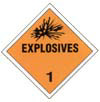   วัตถุระเบิด            ระเบิดได้เมื่อถูกกระแทก เสียดสี หรือความร้อน เช่น ทีเอ็นที ดินปืน พลุไฟ ดอกไม้ไฟ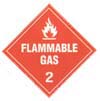 ก๊าซไวไฟ           ติดไฟง่ายเมื่อถูกประกายไฟ เช่น ก๊าซหุงต้ม ก๊าซไฮโดรเจน ก๊าซมีเทน ก๊าซอะเซทีลีน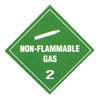 ก๊าซไม่ไวไฟ, ไม่เป็นพิษ           อาจเกิดระเบิดได้เมื่อถูกกระแทกอย่างแรง หรือได้รับความร้อนสูงจากภายนอก เช่น ก๊าซออกซิเจน ก๊าซไนโตรเจนเหลว ก๊าซคาร์บอนไดออกไซด์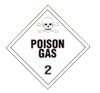 ก๊าซพิษ            อาจตายได้เมื่อได้สูดดม เช่น ก๊าซคลอรีน ก๊าซแอมโมเนีย ก๊าซไฮโดรเจนคลอไรด์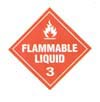 ขอเหลวไวไฟ            ติดไฟง่ายเมื่อถูกประกายไฟ เช่นน้ำมันเชื้อเพลิง ทินเนอร์ อะซิโตน ไซลีน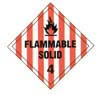 ของแข็งไวไฟ             ลุกติดไฟง่ายเมื่อถูกเสียดสีหรือความร้อนสูง ภายใน 45 วินาที เช่น ผงกำมะถัน ฟอสฟอรัสแดงไม้ขีดไฟ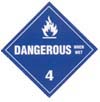 วัตถุที่ถูกน้ำแล้วทำให้ก๊าซไวไฟ            เช่น   แคลเซียมคาร์ไบด์ โซเดียม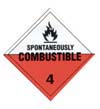 วัตถุที่เกิดการลุกไหม้ได้เอง             ลุกติดไฟได้เมื่อสัมผัสกับอากาศภายใน 5 นาที เช่น ฟอสฟอรัสขาว ฟอสฟอรัสเหลือง โซเดียมซัลไฟต์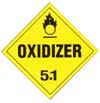 วัตถุออกซิไดส์             ไม่ติดไฟแต่ช่วยให้สารอื่นเกิดการลุกไหม้ได้ดีขึ้น เช่น ไฮโดรเจนเปอร์ออกไซด์ โปแตสเซียมคลอเรต แอมโมเนียม ไนเตรท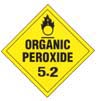 ออร์แกนนิคเปอร์ออกไซด์             อาจเกิดระเบิดได้เมื่อถูกความร้อน ไวต่อการกระทบและเสียดสีทำปฎิกริยารุนแรงกับสารอื่น ๆ เช่น อะซิโตนเปอร์ออกไซด์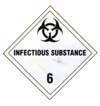 วัตถุติดเชื้อ             วัตถุที่มีเชื้อโรคปนเปื้อนและทำให้เกิดโรคได้ เช่น ของเสีย อันตรายจากโรงพยาบาล เข็มฉีดยาที่ใช้แล้ว เชื้อโรคต่าง ๆ 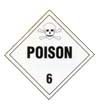 วัตถุมีพิษ             อาจทำให้เสียชีวิต หรือบาดเจ็บอย่างรุนแรงจากการกิน สูดดม หรือจากสัมผัสทางผิวหนัง เช่น อาร์ซีนิค ไซยาไนด์ ปรอท สารฆ่าแมลง สารปราบศัตรูพืช โลหะหนักเป็นพิษ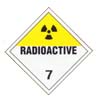 วัตถุกัมมันตรังสี            วัตถุที่สามารถให้รังสีที่เป็นอันตรายต่อสิ่งมีชีวิต เช่น โคบอลต์ เรเดียม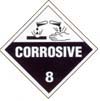 วัตถุกัดกร่อน            สามารถกัดกร่อนผิดหนังและเป็นอันตรายต่อระบบทางเดินหายใจ เช่น กรดเกลือ กรดกำมะถัน โซเดียมไฮดรอกไซด์ แคลเซี่ยมไฮโปคลอไรต์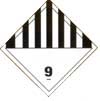 วัตถุอื่น ๆ ที่เป็นอันตราย        เช่น ของเสียอันตราย แอสเบสทอสขาว เบนซัลดีไฮด์ ของเสียปนเปื้อน ไดออกซิน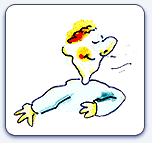 1. การหายใจ :การหายใจเป็นการเข้าสู่ร่างกายที่สำคัญของสารเคมีที่อยู่ในรูปของไอระเหย ก๊าซ ละออง หรือ อนุภาค เมื่อสารเคมีเข้าสู่ระบบทางเดินหายใจ อาจทำลายระบบทางเดินหายใจ หรือเข้าสู่ปอด กระแสเลือดแล้วทำลายอวัยวะภายใน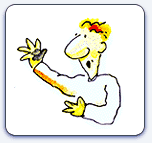 2. ดูดซึมผ่านผิวหนัง (หรือตา) :โดยการสัมผัสหรือจับกันสารพิษ อาจมีผลกระทบที่ค่อนข้างน้อย เช่น เป็นผื่นแดง หรือรุนแรงมากขึ้น เช่น ทำลายโครงสร้างของผิว หรือทำให้อ่อนเพลียหรืออาจซึมเข้าสู่กระแสเลือด ทำลายอวัยวะหรือระบบต่าง ๆ ภายในร่างกายขั้นรุนแรง และอาจตายได้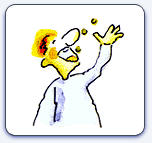 3. การกินเข้าไป : หาสารที่กินเข้าไปมีฤทธิ์กัดกร่อน จะทำให้เกิดการระคายเคืองต่อระบบทางเดินอาหารสารที่ไม่ละลายในของเหลวในทางเดินอาหารจะถูกขับออกทางอุจจาระ ส่วนสารที่ละลายได้จากถูกดูดซึมผ่านผนังของทางเดินอาหารเข้าสู่กระแสเลือดไปยังอวัยวะภายใน ความเป็นพิษขึ้นอยู่กับชนิดและปริมาณของสารเคมีที่กินเข้าไป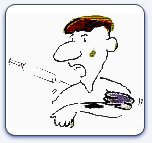 4. การฉีดเข้าไป: สารอาจเข้าสู่ร่างการได้ถ้าผิวหนังถูกแทงหรือทำให้ฉีกขาดด้วยวัตถุที่ปนเปื้อน ผลกระทบเกิดขึ้นเมื่อสารนั้นเข้าสู่กระแสเลือดและสะสมในอวัยวะเป้าหมายชื่อสารประเภทของสารหน่วยงานที่พบการใช้ประโยชน์ผลกระทบต่อสุขภาพ สิ่งแวดล้อมการควบคุมป้องกัน1. สารปรอท(Mercury)เป็นโลหะที่มีลักษณะเป็นของเหลวที่อุณหภูมิห้อง-หอผู้ป่วย-ทันตกรรม-เวชกรรมสังคม-ปรอทได้ถูกนำมาใช้ในเครื่องมืออุปกรณ์ทางการแพทย์หลายๆชนิด เช่น เทอร์โมมิเตอร์ และ Sphygmomanometer,นอกจากนี้-คลินิกทันตกรรมยังใช้ amalgams ซึ่งมีปรอทเป็นส่วนผสมใช้ในการอุดฟันปรอทสามารถเข้าสู่ร่างกายโดยทางการหายใจและซึมเข้าสู่ผิวหนัง การสัมผัสช่วงเวลาสั้นๆ แต่ปริมาณสูงทำให้เกิดการระคายเคือง การย่อยอาหารผิดปกติ และทำให้ไตถูกทำลาย การสัมผัสเป็นเวลานานในความเข้มข้นต่ำเป็นผลให้มีอาการทางระบบประสาทมีลักษณะอารมณ์1.บริเวณที่มีการใช้สารปรอทควรให้ความสำคัญในเรื่องระบบการระบายอากาศที่จะป้องกันมีให้ไอปรอทสะสมอยู่ในห้องหรือเกิดการไหวเวียนอยู่ในบริเวณที่ทำงาน2.ผู้ปฏิบัติงานที่สัมผัสกับปรอท โดยเฉพาะผู้ที่มีหน้าที่กำจัดปรอทที่หกกระจายตามพื้นในปริมาณมากจำเป็นต้องสวมใส่อุปกรณ์ป้องกันอันตรายส่วนบุคคล เช่น ถุงมือ หน้ากากป้องกันระบบหายใจ เสื้อคุมรองเท้า เป็นต้น และกรณีจะทำความสะอาดอุปกรณ์ที่ปนเปื้อนด้วยปรอทควรทำในที่ที่มีระบบดูดอากาศเฉพาะที่3.วิธีการปฏิบัติในกรณีปรอทหกหรือรั่วไหลตามพื้นควรทำความสะอาดทันทีด้วยเครื่องดูดปรอทชนิดพิเศษ และทำความสะอาดพื้นด้วยน้ำ เพื่อกำจัดการปนเปื้อนของปรอทการนำปรอทไปกำจัดต้องเป็นไปตามมาตรฐานที่กำหนด กรณีปรอทหกกระจายเป็นจำนวนมากในวงกว้างต้องเคลื่อนย้ายผู้ป่วยหรือบุคคลอื่นๆ ไปจากบริเวณนั้นทันที และผู้ที่ทำงานในหน้าที่นี้ควรสวมอุปกรณ์ป้องกันส่วนบุคคลชนิดใช้แล้วทิ้ง ขณะทำงานเสร็จชื่อสารประเภทของสารหน่วยงานที่พบการใช้ประโยชน์ผลกระทบต่อสุขภาพ สิ่งแวดล้อมการควบคุมป้องกัน1. สารปรอท(Mercury)(ต่อ)ไม่คงที่ เหงือกบวม น้ำลายออกมาก anorxia น้ำหนักตัวลดเป็นโรคผิวหนังเนื่องจากการแพ้4.ควรมีการเฝ้าระวังทางการแพทย์ ในผู้ทำงานที่เกี่ยวข้องหรือผู้สัมผัสสารปรอท โดยมีการตรวจสุขภาพก่อนเข้าทำงาน พร้อมบันทึกเกี่ยวกับโรงเกี่ยวกับระบบทางเดินหายใจ ระบบประสาท ผิวหนัง มีการเก็บตัวอย่างปัสสาวะไปวิเคราะห์หาปรอทเป็น ระยะๆในกลุ่มที่ทำงานสัมผัสปรอทชื่อสารประเภทของสารหน่วยงานที่พบการใช้ประโยชน์ผลกระทบต่อสุขภาพ สิ่งแวดล้อมการควบคุมป้องกัน2. Tinnerสารทำละลาย เป็นของเหลวไวไฟมากมีกลิ่นฉุนงานซ่อมบำรุงล้างทำความสะอาดสีการสูดดม หายใจเอาสารเข้าสู่ร่างกาย หรือการสัมผัสสารทำให้เกิดการระคายเคือง หรือแผลไหม้ ผิวหนังได้การสัมผัสถูกตา จะมีฤทธิ์กัดกร่อน ทำให้เกิดการระคายเคืองรุนแรง เป็นแผลแสบไหม้ อาจทำให้มองไม่เห็นถึงขั้นตาบอดได้-การสัมผัสสารติดต่อกันเป็นเวลานาน จะทำให้เกิดการทำลายเนื้อเยื่อสารนี้มีฤทธิ์กัดกร่อนเนื้อเยื่อ1.ป้องกันการเกิดอัคคีภัยและการลุกไหม้โดยการเก็บในภาชนะที่ปิดมิดชิด มีการระบายอากาศดี ไม่เก็บไว้ใกล้กับแหล่งความร้อน ประกายไฟ เปลวไฟ2.หลีกเลี่ยงการสูดดมและสัมผัสโดยตรง3.ควรสวมถุงมือ หน้ากาก ตามความเหมาะสมขณะปฏิบัติงาน4.กรณีสัมผัสสารล้างทำความสะอาดด้วยน้ำกรณีเข้าตาให้ถ้าด้วยน้ำไหลผ่านนาน 15 นาทีชื่อสารประเภทของสารหน่วยงานที่พบการใช้ประโยชน์ผลกระทบต่อสุขภาพ สิ่งแวดล้อมการควบคุมป้องกัน3.Sodium Hydroxideของแข็งสีขาวไม่มีกลิ่นซักฟอกทำความสะอาด-การหายใจเข้าไปจะก่อให้เกิดการระคายเคือง และทำให้เกิดการทำลายต่อทางเดินหายใจส่วนบน ทำให้เกิดอาการจาม ปวดคอ หรือน้ำมูกไหลปอดอักเสบอย่างรุนแรง หายใจติดขัด หายใจถี่รัว-การสัมผัสถูกผิวหนัง จะก่อให้เกิดการระคายเคืองรุนแรง เป็นแผลไหม้ และเกิดเป็นแผลพุพอง-การกลืนหรือกินเข้าไป ทำให้แสบไหม้บริเวณปาก คอ กระเพาะอาหารทำให้เป็นแผลเป็น เลือดออกในกระเพาะอาหาร อาเจียนท้องร่วง ความดันเลือดลดต่ำลง อาจทำให้เสียชีวิต1.เก็บในภาชนะบรรจุที่ปิดมิดชิด ป้องกันการเสียหายทางกายภาพ2.เก็บในบริเวณที่เย็นและแห้ง3.เก็บในบริเวณที่มีการระบายอากาศเพียงพอ4.เก็บห่างจากความร้อน,ความชื้น,สารที่เข้ากันไม่ได้5.เก็บห่างจากอลูมิเนียม,แมกนีเซียม6.ภาชนะบรรจุของสารที่เป็นถังเปล่า แต่มีกากสารเคมีตกค้างอยู่ เช่น ฝุ่น ของแข็งอาจเป็นอันตรายได้7.อย่าผสมสารนี้กับกรดหรือสารอินทรีย์8.สวมใส่อุปกรณ์ป้องกันอันตรายส่วนบุคคลที่เหมาะสมขณะสัมผัสสารชื่อสารประเภทของสารหน่วยงานที่พบการใช้ประโยชน์ผลกระทบต่อสุขภาพ สิ่งแวดล้อมการควบคุมป้องกัน4. Chlorhexidineของเหลวเป็นพิษหน่วยงานต่างๆที่มีการใช้น้ำยาล้างมือฆ่าเชื้อผลิตนำยาล้างมือ น้ำยาฆ่าเชื้อ-การสูดดมอาจทำให้หมดสติ-ทำให้เกิดการระคายเคืองตาผิวหนังและตา-การรับประทานเข้าสู่ร่างกายอาจทำให้ปวดศีรษะ มันงง หมดสติ1.ระวังอย่าให้เข้าตา2.เก็บในภาชนะปิดสนิท ป้องกันแสงที่อุณหภูมิห้อง3.ใส่ถุงมือ หน้ากากขณะปฏิบัติงานตามความเหมาะสมของความเข้มข้นที่สัมผัส4.ดับเพลิงด้วยสารเคมีแห้งหรือคาร์บอนไดออกไซด์ชื่อสารประเภทของสารหน่วยงานที่พบการใช้ประโยชน์ผลกระทบต่อสุขภาพ สิ่งแวดล้อมการควบคุมป้องกัน5. น้ำยาทำความสะอาดห้องน้ำ-Hydrochloric acid-Citric acid-Ethoxylated alcoholสารละลายตามหน่วยงานต่างๆใช้เช็ดถูทำความสะอาดประจำวันระคายเคืองต่อผิวหน้าที่สัมผัสก่อให้เกิดอาการแพ้ได้1.เก็บให้มิดชิด     2.ห้ามรับประทาน3.หลีกเลี่ยงการสัมผัสโดยตรง การใส่ถุงมือ รองเท้าบู๊ทขณะใช้งานทุกครั้ง4.ระวังอย่าให้เข้าตา5.ห้ามทิ้งภาชนะหรือผลิตภัณฑ์ลงสูงแหล่งน้ำ คูคลองสาธารณะ6.ถ้าสัมผัสทางผิวหนังให้ล้างด้วยน้ำออกอย่างน้อย15นาที7.หากเข้าตาให้ล้างด้วยน้ำสะอาดนานอย่างน้อย 15 นาทีชื่อสารประเภทของสารหน่วยงานที่พบการใช้ประโยชน์ผลกระทบต่อสุขภาพ สิ่งแวดล้อมการควบคุมป้องกัน6. ผงซักฟอก-Anionic Surfactant(LAB)-Sodium Metasilicate-Nonionic Surfactant-Sodium Carbonateผงงานซักฟอกขจัดคราบสกปรกต่างๆที่ติดมากับผ้าที่ซัก-ระคายเคืองต่อผิวหนังและนัยตาก่อให้เกิดการแพ้ได้-ผลกระทบต่อระบบบำบัดน้ำเสียเนื่องจากมีฤทธิ์เป็นด่าง1.ห้ามรับประทาน ห้ามสูดดม ห้ามสัมผัสโดยตรง2.ระวังอย่าให้ถูกผิวหนัง เข้าตา และเปื้อนเสื้อผ้า3.ถ้าสัมผัสผิวหนัง นัยน์ดา รีบล้างออกด้วยน้ำสะอาดให้มากที่สุด จนอาการระคายเคืองทุเลา4.เก็บให้มิดชิด ในสถานที่มีการระบายอากาศดี7. ผงฟอกผ้าขาว-Sodium Dichoroisocyanurate as Available Chlorine 12.0% w/w-Sodium carbonateผงมีกลิ่นหอมมีฤทธิ์เป็นด่างงานซักฟอก-ซักผ้า-ฟอกผ้าข้าว-ระคายเคืองต่อผิวหนังและนัยตา ก่อให้เกิดการแพ้ได้ได้-ผลกระทบต่อระบบบำบัดน้ำเสียเนื่องจากมีฤทธิ์เป็นด่าง1.ห้ามรับประทาน ห้ามสูดดมห้ามสัมผัสโดยตรง2.ระวังอย่าให้ถูกผิวหนัง เข้าตา และเปื้อนเสื้อผ้า3.ถ้าสัมผัสผิวหนัง นัยน์ตา รีบล้างออกด้วยน้ำสะอาดให้มากที่สุด จนอาการระคายเคืองทุเลา4.เก็บให้มิดชิด ในสถานที่มีการระบายอากาศดีชื่อสารประเภทของสารหน่วยงานที่พบการใช้ประโยชน์ผลกระทบต่อสุขภาพ สิ่งแวดล้อมการควบคุมป้องกัน8. สารกลุ่ม Organophosphates-ผงเคลือบทรายกลุ่มงานเวชกรรมสังคมใช้ป้องกันลูกน้ำยุงลาย-ระคายเคืองต่อทางเดินหายใจ-การสัมผัสทำให้เกิดผื่น แผลไหม้ที่ผิวหนังได้-การกลืนกิน ทำให้เกิดอาการอ่อนเพลีย ปวดศีรษะ แน่นหน้าอก คลื่นไส้อาเจียน ปวดท้อง ท้องร่วง เกิดความผิดปกติของระบบประสาทส่วนกลาง และอาจเสียชีวิตได้1.เก็บในภาชนะปิดสนิท มิดชิดในที่แห้งห่างจากคามร้อนและเปลวไฟ2.ขณะใช้สารต้องสามชุดอุปกรณ์ป้องกันเพื่อไม่ให้สัมผัสกับร่างกาย และเข้าสู่ร่างกายทางเดินหายใจ เช่น หน้ากาก แว่นตา ถุงมือ ผ้ายางกันเปื้อน รองเท้าบู๊ท3.หลีกเลี่ยงการสัมผัสสารโดยสะอาด4.ห้ามดื่มน้ำ รับประทานอาหาร สูบบุหรี่ขณะใช้สาร5.อยู่เหนือลมขณะใช้สาร6.ชำระร่างกายหลังใช้สารทุกครั้งชื่อสารประเภทของสารหน่วยงานที่พบการใช้ประโยชน์ผลกระทบต่อสุขภาพ สิ่งแวดล้อมการควบคุมป้องกัน9. Chlorineผงสีขาวไม่ติดไฟ-ระบบบำบัดน้ำเสีย-ระบบประปาฆ่าเชื้อแบคทีเรียในน้ำประปาและน้ำทิ้งของโรงพยาบาล(ระบบบำบัดน้ำเสีย)ถ้าหายใจเข้าไป ทำความระคายเคืองต่อจมูก คอ และระบบหายใจส่วนบน สำหรับคลอรีนปริมาณ 0.2 ppm จะทำให้คันจมูก ปริมาณ 1 ppm จะทำให้คอแห้ง ไอและหายใจลำบากปริมาณ 1.3 ppm ขึ้นไป ทำให้หายใจตื้น ปวดศีรษะมากกว่า 30 ppm ทำให้สำลัก เจ็บหน้าอกและอาเจียนถ้าได้รับสารเกินกว่า 100 ppm ทำให้หลอดลมอักเสบ ปอดบวมและเสียชีวิตได้ มีผลต่อระบบหายใจ ระคายจมูก และทำให้เคลือบฟันผุ ถ้าเข้าตา ทำให้เคืองตาอย่างรุนแรง ก๊าซคลอรีน ทำให้ปวดแสบปวดร้อน และน้ำตาไหล การป้องกันที่ดีที่สุดคือลดการสัมผัสตามหลักอาชีวอนามัย ใช้ระบบปิด ควบคุมที่แหล่งกำเนิด ให้ความรู้แก่พนักงานที่ต้องทำงานกับแก๊สชนิดนี้ โรงงานควรตรวจสอบท่อและถังบรรจุสารเคมีให้อยู่ในสภาพดีอย่างสม่ำเสมอ การเฝ้าระวังควรตรวจสุขภาพโดยเน้นดูแลระบบทางเดินหายใจ  และสวมอุปกรณ์ป้องกันทุกครั้งเมื่อสัมผัสกับคลอรีน การปฏิบัติเมื่อ สูดดมคลอรีนมากเกินไปนำผู้ป่วยออกจากจุดเกิดเหตุให้เร็วที่สุด ให้อยู่ในที่อากาศถ่ายเทดีสังเกตดูปัญหาการหายใจ หากเริ่มมีปัญหาการหายใจล้มเหลว จากทางเดินหายใจส่วนบนอุดกั้น ทีมกู้ชีพอาจพิจารณาใส่ท่อช่วยหายใจเพื่อรักษาชีวิต หากรู้สติดีเพียงแต่หายใจเร็วควรให้ออกซิเจนเสริม ชื่อสารประเภทของสารหน่วยงานที่พบการใช้ประโยชน์ผลกระทบต่อสุขภาพ สิ่งแวดล้อมการควบคุมป้องกัน9. Chlorine(ต่อ)คลอรีนเหลวทำให้ไหม้และอาจตาบอดได้ ถ้าถูกผิวหนัง ผิวหนังจะระคายเคือง ก๊าซที่มีความเข้มข้นสูง จะทำให้ผิวหนังไหม้และเป็นตุ่มแดง ถ้าคลอรีนเหลวถูกผิวจะทำให้ไหม้ และเนื้อเยื่อตายได้หากมีการสัมผัสที่ดวงตา มีอาการแสบตามาก ควรรีบล้างตาด้วยน้ำสะอาดให้มากที่สุดก่อนส่งพบแพทย์ชื่อสารประเภทของสารหน่วยงานที่พบการใช้ประโยชน์ผลกระทบต่อสุขภาพ สิ่งแวดล้อมการควบคุมป้องกัน10. Formaldehydeของเหลวไวไฟมีพิษกัดกร่อน-พยาธิวิทยากายวิภาค- ห้องเก็บศพ-ห้องผ่าตัดรักษาชิ้นเนื้อไม่ให้เน่าเสีย-ทำให้แสบตา น้ำตาไหล และระคายเคืองต่อทางเดินหายใจส่วนต้นที่ความเข้าข้นสูงคือ 10-20 ppm ทำให้เกิดอาการไอ แน่นหน้าอกหัวใจเต้นเร็ว การได้รับหรือสัมผัสกับ formaldehyde ที่ความเข้มข้น 50-100 ppm จะทำให้เกิด pulmonary edema ปอดบวมและตายได้ผลเรื้อรัง การสัมผัสกับformaldehyde บ่อยจะทำให้ผู้นั้นเกิดความไวต่อสารนี้คือมีอาการระคายเคืองต่อตา ระบบทางเดินหายใจ หรืออาการโรคหอบหืดถึงแม้ว่าจะสัมผัสสารนี้ในปริมาณเข้มข้นต่ำที่สุดที่คนปกติส่วนใหญ่สัมผัสแล้วไม่มีอาการปฏิกิริยาที่เกิดอาจรุนแรงได้คือบวม คับ แน่นหน้าอกหน้าอก1.เนื่องจาก formaldehyde เป็นสารที่อันตราย จึงอาจใช้สารอื่นแทนได้ในบางกรณี เช่น Phenol glutaraldehyde เป็นต้น การแทนที่สารอื่นก็มีข้อที่ควรระวังเช่นเดียวกัน2.ทุกจุดของการที่งานที่มีการใช้สาร formalin  ควรมีระบบดูดอากาศ (Local exhayst ventilation)3. การใช้ปริมาณ formaldehyde ที่ไม่มาก ควรจะบรรจุสารนี้ในภาชนะที่เป็นพลาสติกเพื่อความเรียบง่ายและปลอดภัยต่อการเคลื่อนย้ายชื่อสารประเภทของสารหน่วยงานที่พบการใช้ประโยชน์ผลกระทบต่อสุขภาพ สิ่งแวดล้อมการควบคุมป้องกัน10. Formaldehyde(ต่อ)4.fomaldehyde ที่จะปล่อยออกสู่ภายนอก ควรมีระบบกักเก็บที่เหมาะสม5.ควรเตรียมถุงบรรจุสารดูดซับรองรับไว้เพื่อใช้กรณีที่มีการหกกระจาย6.ไอระเหย ที่ปล่อยออกไปจะไม่ย้อนกับมายังจุดปล่อย7.ควรมีการตรวจวัดคุณภาพอากาศในบริเวณที่มีการใช้สาร8.ให้ความรู้กับผู้ที่เกี่ยวข้องหรือทำงานสัมผัสนี้เพื่อให้ทราบถึงอันตรายและวิธีป้องกัน9.ใช้อุปกรณ์ป้องกันอันตรายส่วนบุคคล เช่น ถุงมือ แว่น ตา เสื้อคลุมเมื่อปฏิบัติงาน10.การเฝ้าระวังทางการแพทย์ ผู้ปฏิบัติงานมีการตรวจสุขภาพก่อนเข้ารับการทำงานเป็นระยะๆชื่อสารประเภทของสารประเภทของสารประเภทของสารหน่วยงานที่พบหน่วยงานที่พบการใช้ประโยชน์การใช้ประโยชน์ผลกระทบต่อสุขภาพ สิ่งแวดล้อมผลกระทบต่อสุขภาพ สิ่งแวดล้อมการควบคุมป้องกัน11.Liquid Developerสารละลาย มี ส่วนประกอบของ Glutaraldehyde (50%)สารละลาย มี ส่วนประกอบของ Glutaraldehyde (50%)สารละลาย มี ส่วนประกอบของ Glutaraldehyde (50%)-รังสีวิทยา-รังสีวิทยาน้ำยาล้างฟิล์มน้ำยาล้างฟิล์มมีฤทธิ์ระคายเคือง มีผลต่อไตระบบทางเดินอาหารมีฤทธิ์ระคายเคือง มีผลต่อไตระบบทางเดินอาหาร1.หลีกเลี่ยงการสูดดม การสัมผัส หรือ ใช้อุปกรณ์ป้องกันเมื่อใช้สาร2.ในขณะใช้สารควรอยู่ในที่ที่มีการระบายอากาศดี12.Liquid Fixerสารละลายประกอบด้วย ส่วนA:water/Ammonium Thiosulfate and sodium bisulfate ส่วนB :Aluminiumsulphate 13.59% และ Sulphuric acid 3.68%สารละลายประกอบด้วย ส่วนA:water/Ammonium Thiosulfate and sodium bisulfate ส่วนB :Aluminiumsulphate 13.59% และ Sulphuric acid 3.68%สารละลายประกอบด้วย ส่วนA:water/Ammonium Thiosulfate and sodium bisulfate ส่วนB :Aluminiumsulphate 13.59% และ Sulphuric acid 3.68%-รังสีวิทยา-ทันตกรรม-รังสีวิทยา-ทันตกรรมน้ำยาล้างฟิล์มน้ำยาล้างฟิล์ม-มีฤทธิ์ระคายเคือง-คราบสารเคมีแห้งอาจทำให้เกิดการลุกไหม้ได้-มีฤทธิ์ระคายเคือง-คราบสารเคมีแห้งอาจทำให้เกิดการลุกไหม้ได้3.หลังใช้สารควรล้างมือทันที4.เมื่อใช้สารเสร็จเก็บสารให้มิดชิดและเก็บให้ห่างจากวัตถุไวไฟ5.สาร Develop มีค่าเป็นด่าง มีผลต่อ ค่าBOD ควรบำบัดก่อนปล่อยออกสู่แหล่งธรรมชาติ6.เมื่อใช้อุปกรณ์เหลือจากการใช้สาร เมื่อทิ้งควรจัดอยู่ในขยะอันตราย(13)10% Acetic Acidเป็นของเหลว ใสมีกล่นเฉพาะสารพิษ กัดกร่อนติดไฟเป็นของเหลว ใสมีกล่นเฉพาะสารพิษ กัดกร่อนติดไฟเป็นของเหลว ใสมีกล่นเฉพาะสารพิษ กัดกร่อนติดไฟ-รังสีวิทยา-งานชันสูตร-รังสีวิทยา-งานชันสูตร-น้ำยาฟิล์ม-ย้อม WBC-น้ำยาฟิล์ม-ย้อม WBCเมื่อสัมผัสผิวหนังทำให้ผิวไหม้ และการรับประทานหรือสูดดมอาจทำให้เสียชีวิตเมื่อสัมผัสผิวหนังทำให้ผิวไหม้ และการรับประทานหรือสูดดมอาจทำให้เสียชีวิตชื่อสารชื่อสารประเภทของสารหน่วยงานที่พบหน่วยงานที่พบการใช้ประโยชน์การใช้ประโยชน์ผลกระทบต่อสุขภาพ สิ่งแวดล้อมผลกระทบต่อสุขภาพ สิ่งแวดล้อมการควบคุมป้องกันการควบคุมป้องกัน14. Isopropyl alcohol-alcohol 95%-alcohol 70%14. Isopropyl alcohol-alcohol 95%-alcohol 70%ของเหลวไวไฟ-ทุกแผนกที่มีการบริการผู้ป่วย-ทุกแผนกที่มีการบริการผู้ป่วยAntisepticAntisepticกลิ่นของ Isopropyl alcohol สามารถที่จะรับได้ที่ความเข้มข้นตั้งแต่ 40-200ppm เมื่อเข้าตาจะทำให้ระคายเคืองเยื่อบุตากลิ่นของ Isopropyl alcohol สามารถที่จะรับได้ที่ความเข้มข้นตั้งแต่ 40-200ppm เมื่อเข้าตาจะทำให้ระคายเคืองเยื่อบุตา1.การใช้อุปกรณ์ป้องกันป้องกันอันตรายส่วนบุคคล ซึ่งการเลือกใช้ชนิดใดขึ้นอยู่กับลักษณะงาน เช่น การใช้ถุงมือ หรือ อุปกรณ์ป้องกันใบหน้า เพื่อมิให้สารนี้สัมผัสกับผิวหนังหรือใช้แว่นตาป้องกันสารเคมีกระเด็นเข้าตา2.ขณะทำงาน ถ้าเสื้อผ้าที่สวมใส่เปื้อนหรือเปียกชื้นด้วย Isopropyl alcohol ควรรีบเปลี่ยนชุดใหม่ ชุดที่เปื้อนให้แยกซักเพราะเป็นชุดที่เปื้อนสารเคมี3.เมื่อสารเคมีหกรดที่ผิวหนัง ต้องรีบล้างโดยให้หน้าไหลผ่าน4.สถานที่ใช้สารนี้ควรมีอากาศถ่ายเทสะดวก 1.การใช้อุปกรณ์ป้องกันป้องกันอันตรายส่วนบุคคล ซึ่งการเลือกใช้ชนิดใดขึ้นอยู่กับลักษณะงาน เช่น การใช้ถุงมือ หรือ อุปกรณ์ป้องกันใบหน้า เพื่อมิให้สารนี้สัมผัสกับผิวหนังหรือใช้แว่นตาป้องกันสารเคมีกระเด็นเข้าตา2.ขณะทำงาน ถ้าเสื้อผ้าที่สวมใส่เปื้อนหรือเปียกชื้นด้วย Isopropyl alcohol ควรรีบเปลี่ยนชุดใหม่ ชุดที่เปื้อนให้แยกซักเพราะเป็นชุดที่เปื้อนสารเคมี3.เมื่อสารเคมีหกรดที่ผิวหนัง ต้องรีบล้างโดยให้หน้าไหลผ่าน4.สถานที่ใช้สารนี้ควรมีอากาศถ่ายเทสะดวก ชื่อสารประเภทของสารหน่วยงานที่พบการใช้ประโยชน์ผลกระทบต่อสุขภาพ สิ่งแวดล้อมการควบคุมป้องกัน14. Isopropyl alcohol-alcohol 95%-alcohol 70%(ต่อ)ของเหลวไวไฟ-ทุกแผนกที่มีการบริการผู้ป่วยAntisepticกลิ่นของ Isopropyl alcohol สามารถที่จะรับได้ที่ความเข้มข้นตั้งแต่ 40-200ppm เมื่อเข้าตาจะทำให้ระคายเคืองเยื่อบุตาค่ามาตรฐานในสถานที่ทำงาน Time-weighted Average (TWA) ค่ามาตรฐานของสารเคมีในบรรยากาศการทำงาน ในการทำงาน8 ชั่วโมง ต้องมีค่าในบรรยากาศไม่เกินไม่เกิน 200 ppm Short-term Exposure Limit (STEL)คนงานต้องไม่สัมผัสสารเคมีนี้ในเวลาเกิน 15 นาที ต้องมีค่าในชั้นบรรยากาศไม่เกิน 400 ppm ชื่อสารประเภทของสารหน่วยงานที่พบการใช้ประโยชน์ผลกระทบต่อสุขภาพ สิ่งแวดล้อมการควบคุมป้องกัน15.Povidone Iodineเป็นสารละลายหอผู้ป่วยเป็นยาใส่แผลที่ใช้ทาป้องกันและรักษาบาดแผลบริเวณผิวหนังที่มีใช้อย่างแพร่หลาย ด้วยเป็นยาที่ออกฤทธิ์ฆ่าเชื้อแบคทีเรียได้หลายชนิด รวมไปถึงยังมีผลยับยั้งการเจริญเติบโตของยีสต์ (Yeast/เชื้อราที่เป็นเซลล์เดียว) ไวรัส เชื้อรา และ โปรโตซัว (Protozoa เชื้อโรคที่เป็นสัตว์เซลล์เดียว)การสัมผัสกับไอโอดีนทำให้เกิดการระคายเคืองต่อตา ปวดศีรษะหายใจลำบาก เมื่อสัมผัสปริมาณความเข้มข้นสูงทำให้ระคายเคืองต่อผิวหนัง สารล้างออกได้ยาก อาจทำให้เกิดผิวหนังไหม้ได้-ห้ามใช้กับผู้ที่แพ้ยานี้หรือแพ้ส่วนประกอบในสูตรตำรับยาโพวิโดน-ไอโอดีน-ห้ามรับประทานรวมถึงห้ามมิให้ยานี้เข้าตา-ห้ามใช้ยานี้กับเด็กที่คลอดก่อนกำหนดหรือเด็กแรกเกิดที่มีน้ำหนักตัวน้อยกว่า 1.5 กิโลกรัม ด้วยไอโอดีนในตัวยาอาจซึมเข้าร่างกายเด็กจนก่ออันตรายต่อเด็กได้เช่น มีไข้ ขึ้นผื่น ชัก-การใช้ยานี้กับสตรีตั้งครรภ์ สตรีที่อยู่ในภาวะให้นมบุตร และเด็กเล็ก ควรต้องอยู่ภายใต้การกำกับดูแลของแพทย์-ระวังการใช้ยานี้กับแผลฉีกขาดระดับลึกถึงชั้นเนื้อเยิ่อใต้ผิวหนังรวมถึงแผลไหม้ในระดับรุนแรงชื่อสารประเภทของสารหน่วยงานที่พบการใช้ประโยชน์ผลกระทบต่อสุขภาพ สิ่งแวดล้อมการควบคุมป้องกัน15.Povidone Iodine (ต่อ)-หากใช้ยานี้ไปสักระยะหนึ่ง (ประมาณ 2 - 3 วัน) แล้วบาดแผลไม่ดีขึ้นหรือบาดแผลเลวลง ควรรีบกลับมาพบแพทย์/มาโรงพยาบาลเพื่อแพทย์จะได้ประเมินการรักษาเพิ่มเติม-มาโรงพยาบาลตามแพทย์นัดเสมอเพื่อแพทย์ติดตามการหายของบาดแผล-ห้ามแบ่งยาให้ผู้อื่นใช้-ห้ามใช้ยาหมดอายุ-ห้ามเก็บยาหมดอายุชื่อสารประเภทของสารหน่วยงานที่พบการใช้ประโยชน์ผลกระทบต่อสุขภาพ สิ่งแวดล้อมการควบคุมป้องกัน16.Xyleneของเหลวใส ไม่มีสี มีกลิ่นหอมอโรมาติกคล้ายกลิ่นเบนซีน ระเหยเป็นไอได้LAB-ย้อมสไลด์-ทำความสะอาดสไลด์สุขภาพมีผลไปกดระบบประสาทส่วนกลาง ทำให้เกิดอาการความจำเสื่อม หวาดกลัว กระวนกระวาย อ่อนเพลีย ปวดศรีษะ เบื่ออาหาร ทรงตัวลำบาก คลื่นไส้อาเจียน ผิวหนังแห้ง และเกิดโรคผิวหนัง มักพบเป็นโรคไตร่วมด้วยค่ามาตรฐานในสิ่งแวดล้อม กฎหมายสิ่งแวดล้อมไทย – มาตรฐานอากาศเสียที่ระบายออกจากโรงงานอุตสาหกรรม ตามประกาศกระทรวงทรัพยากรธรรมชาติและสิ่งแวดล้อม พ.ศ. 2549 ระดับ xylene ที่ปล่อยจากกระบวนการผลิตทั่วไปต้องไม่เกิน 200 ppmควรเฝ้าระวังการสัมผัสโดยสวมอุปกรณ์ป้องกันอันตราย เช่น ถุงมือ ผ้าปิดจมูกมีไส้กรอง และตรวจวัดระดับไซลีนในบรรยากาศการทำงาน (environmental monitoring) เป็นหลัก หากมีระดับในบรรยากาศการทำงานสูงอาจตรวจตัวบ่งชี้การสัมผัส (biomarker) ร่วมด้วย ให้ความรู้แก่คนงาน ดำเนินการตามหลักอาชีวอนามัย การตรวจสุขภาพประจำปีควรเน้นที่การตรวจระบบประสาท ตรวจผื่นแพ้ และตรวจระดับการทำงานของตับและไตชื่อสารประเภทของสารหน่วยงานที่พบการใช้ประโยชน์ผลกระทบต่อสุขภาพ สิ่งแวดล้อมการควบคุมป้องกัน17. น้ำยาดันฝุ่นHydrocarbon compound 99%w/wสารละลายทุกหน่วยงานใช้เช็คถูทำความสะอาดประจำวันระคายเคืองต่อผิวหนังที่สัมผัสก่อให้เกิดอาการแพ้ได้1.เก็บให้มิดชิด2.ห้ามรับประทาน3.หลีกเลี่ยงการสัมผัสโดยตรง ควรใส่ถุงมือ รองเท้าบู๊ทขณะใช้งานทุกครั้ง4.ระวังอย่าให้เข้าตา5.ห้ามทิ้งภาชนะหรือผลิตภัณฑ์ลงสู่แหล่งน้ำ คูคลองสาธารณะ6.ถ้าสัมผัสทางผิวหนังให้ล้างด้วยน้ำออกอย่างน้อย15นาที7.หากเข้าตาให้ล้างด้วยน้ำสะอาดนานอย่างน้อย15นาทีชื่อสารประเภทของสารหน่วยงานที่พบการใช้ประโยชน์ผลกระทบต่อสุขภาพ สิ่งแวดล้อมการควบคุมป้องกัน18.phenolเป็นผลึกหรืออาจอยู่ในรูปของเหลวใส ไม่มีสี หรืออาจมีสีชมพูอ่อน กลิ่นหอมหวานค่อนข้างรุนแรงติดไฟง่ายงานชันสูตรใช้ในห้องปฏิบัติการ1.เป็นสารก่อลายพันธุ์(Mutagen) แต่ไม่เป็นสารก่อมะเร็งในมนุษย์2.สารเคมีที่เป็นของเหลว และผงปุ๋ย มีฤทธิ์กัดกร่อนอย่างแรงต่อผิวหนัง มีผลทำให้เกิดอาการไหม้ภายในเวลาอันรวดเร็ว ความเป็นพิษของสารเคมีต่อระบบของร่างกายมีเพียงเล็กน้อย ละอองไอของสารบนผิว เช่น ผลจากการขับเหงื่อจะมีผลเร่งการทำลายเซลของผิวหนัง ฟีนอลจะมีการดูดซึมเข้าสู่ผิวหนังอย่างรวดเร็ว3.สารเคมีที่เป็นของเหลวหรือของแข็งมีผลระคายเคืองต่อตาอย่างรุนแรง และอาจทำให้ถึงขั้นตาบอดได้1.เก็บให้ห่างจากแหล่งความร้อน ประกายไฟ หรือเปลวไฟ และห่างจากกรดต่างๆ,ออกซิไดซ์ซิ่งเอเจนท์,แมกนีเซียม,ตะกั่ว,สังกะสี,อลูมิเนียมและโดยเฉพาะแคลเซียมไฮดรอกไซต์ที่อยู่ในรูปของแข็ง2.ถ้าสัมผัสหนังให้ล้างผิวหนังบริเวณที่ถูกสารเคมีด้วยน้ำปริมาณมากๆ โดยให้น้ำไหลผ่านผิวหนังบริเวณนั้นเป็นเวลา30นาที ฟอกด้วยสบู่20นาทีรีบถอดรองเท้าและเสื้อผ้าที่ถูกสารเคมีออกจากร่างกายทันทีนำไปซักล้างก่อนจะนำกลับมาใช้ใหม่ ควรนำผู้ป่วยส่งแพทย์โดยเร็วหากมีโพลีเอธิลลีนไกล 300 (Polyethylene glycol-300).ให้ใช้ผ้าชุบสารนี้ให้ชุ่มเช็ดบริเวณที่ถูกสารเคมีชื่อสารประเภทของสารหน่วยงานที่พบการใช้ประโยชน์ผลกระทบต่อสุขภาพ สิ่งแวดล้อมการควบคุมป้องกัน18.Phenol(ต่อ)4.การหายใจเอาสารเคมีเข้าสู่ร่างกายจะมีผลต่อระบบของร่างกายโดยรวมอันเป็นผลจากทุกวิถีทางที่สารเคมีเข้าซึ่งจะมีอาการซีด อ่อนเพลีย เหงื่อออก ปวดหัว มีเสียงก้องในหู ช็อค ตัวเขียว ตื่นเต้น เกิดฟองในจมูก แสบปาก ปัสสาวะดำ และอาจเสียชีวิตได้5.เนื่องจากสารเคมีมีฤทธิ์กัดกร่อนจึงทำลายระบบทางเดินอาหารกลืนกินเข้า4.ถ้าเข้าสู่ระบบทางเดินหายใจนำผู้ป่วยออกจากบริเวณนั้นมายังที่มีอากาศบริสุทธิ์ทันที ช่วยผายปอดหากผู้ป่วยไม่หายใจ นำส่งแพทย์โดยเร็วสังเกตอาการต่อไปอีก 24-48 ชั่วโมง เนื่องจากอาจเกิดอาการปวดบวมน้ำได้ในภายหลังห้ามทำให้อาเจียน5.กรณีผู้ป่วยได้รับสารเคมีทางการกิน อย่าพยายามให้ผู้ป่วยอาเจียน หากผู้ป่วยยังมีสติ ให้ผู้ป่วยดื่มอะไรทั้งสิ้นค่ามาตรฐานความปลอดภัยทางสิ่งแวดล้อม: TLV-TWA=5ppm (19 mg/)ค่ามาตรฐานปลอดภัยทางชีวภาพ(ดัชนีทางชีวภาพ:BEI):ตรวจระดับความเข้มข้นของฟีนอลโดยรวมในปัสสาวะภายในการทำงาน(Total phenol in urine,end of shift)มีค่า BEI=250mg/g creatinineชื่อสารประเภทของสารหน่วยงานที่พบการใช้ประโยชน์ผลกระทบต่อสุขภาพ สิ่งแวดล้อมการควบคุมป้องกัน19. Potassium Hydroxideของเหลวใสไม่มีกลิ่นงานชันสูตรเป็นสารในห้องปฏิบัติการเคมี-การหายใจเข้าไป เป็นอันตรายต่อทางเดินหายใจส่วนบน ทำให้คลื่นไส้ อาเจียน มึนงง ปวดศีรษะ หายใจติดขัด โรคปอดอักเสบ-การสัมผัสถูกผิวหนังจะก่อให้เกิดการระคายเคือง และดูดซึมผ่านผิวหนัง-การกลืนเข้าไปจะเป็นอันตรายทำให้ไอ มันงง ปวดศีรษะ คลื่นไส้อาเจียน คอหอยอักเสบ หลอดอาหารอักเสบ-การสัมผัสถูกตาจะก่อให้เกิดการ-การสัมผัสถูกตาจะก่อให้เกิดการระคายเคือง1.หลักเลี่ยงการสัมผัส การสูดดม การกลืนกิน2.เก็บในภาชนะบรรจุที่ปิดมิดชิด3.เก็บในบริเวณที่แห้งและเย็น4.เก็บในบริเวณที่มีอากาศเพียงพอ5.เก็บห่างจากการสัมผัสกับน้ำ6.ให้สังเกตคำเตือนและคำเตือนและข้อควรระวังทั้งหมดที่ให้ไว้สำหรับสารนี้ชื่อสารประเภทของสารหน่วยงานที่พบการใช้ประโยชน์ผลกระทบต่อสุขภาพ สิ่งแวดล้อมการควบคุมป้องกัน20. ethanoic acidของเหลวใส มีรสเปรี้ยวและกลิ่นฉุนผลิตยาใช้กรดอะซิติกผสมลงในสารละลายอะลูมิเนียม อะซิเตรท (Aluminium acetate) และมีสารประกอบอื่นๆ เช่น Boric acid, Sodium hydroxide, Aluminium sulfate, Calcium carbonate และน้ำบริสุทธิ์ “ยาหยอดหู”1. ผู้ใหญ่และเด็กที่มีอายุตั้งแต่ 3 ปีขึ้นไป:เริ่มต้นให้ใช้สำลีสะอาดชุบยาสารละลายกรดอะซิติกที่มีความเข้มข้น 2% จนเปียกพอหมาดจากนั้นสอดสำลีดังกล่าวลงในรูหูที่มีการอักเสบ ทิ้งไว้เป็นเวลา 24 ชั่วโมงแล้วจึงจะเอาสำลีนั้นออกและในระหว่างเวลา 24 ชั่วโมงวันเดียวกันนั้นต้องหยดยาสารละลายกรดอะซิติก 3 - 5 หยด ทุกๆ 4 - 6 ชั่วโมงเพื่อทำให้สำลีนั้นชุ่มและสามารถปลดปล่อยยากรดอะซิติกได้ตลอดเวลา เมื่อครบ 24 ชั่วโมงให้นำสำลีออกจากหู ต่อจากนั้นให้หยดยาสารละลายกรดอะซิติกในหูต่อเนื่องครั้งละ 5 หยดวันละ 4 ครั้งสำหรับเด็ก อาจหยดสารละลายกรดอะซิติก 3 - 4 หยดวันละ 4 ครั้งก็เพียงพอแล้ว ไม่จำเป็นต้องหยดยาใส่สำลีแล้วทิ้งค้างไว้ในรูหูเช่นในผู้ใหญ่*อนึ่งระยะเวลาของการหยอดยานี้ให้เป็นไปตามคำแนะนำของแพทย์ชื่อสารประเภทของสารหน่วยงานที่พบการใช้ประโยชน์ผลกระทบต่อสุขภาพ สิ่งแวดล้อมการควบคุมป้องกัน20. ethanoic acid(ต่อ)2. เด็กอายุต่ำกว่า 3 ปี: การใช้ยาสารละลายกรดอะซิติกกับเด็กอายุต่ำกว่า 3 ปีลงมายังมิได้มีการจัดทำในทางคลีนิก การใช้ยานี้ในเด็กกลุ่มนี้จึงอยู่ในดุลพินิจของแพทย์ผู้รักษาเป็นกรณีไป*****หมายเหตุ: ขนาดยาและระยะเวลาในการใช้ยาที่ระบุในบทความนี้เป็นเพียงตัวอย่างหนึ่งเท่านั้น ไม่สามารถใช้ทดแทนคำสั่งใช้ยาของแพทย์ได้ การใช้ยาที่เหมาะสมควรต้องปรึกษาแพทย์หรือเภสัชกรก่อนเสมอยาสารละลายกรดอะซิติกอาจก่อให้เกิดผลไม่พึงประสงค์ (ผลข้างเคียง/อาการข้างเคียง) เช่น ทำให้เกิดอาการระคายเคือง แสบ คัน ในบริเวณรูหูที่หยอดชื่อสารประเภทของสารหน่วยงานที่พบการใช้ประโยชน์ผลกระทบต่อสุขภาพ สิ่งแวดล้อมการควบคุมป้องกัน21.trichloroacetic acidผลิตยายากรดไทรคลอโรอะซีติค หากมีการสัมผัสสามารถทำลายผิวหนังที่ดีๆ จนรู้สึกแสบ ร้อน คัน ระคายเคือง และบวมข้อควรระวังในการใช้ยากรดไทรคลอโรอะซีติค ได้แก่ห้ามรับประทานโดยเด็ดขาด    ห้ามใช้กับผู้ที่แพ้ยากรดชนิดนี้ห้ามใช้รักษาก้อนเนื้อมะเร็ง (Malignant)ระวังมิให้เข้า ตา หรือสัมผัสกับเนื้อ - ผิวหนังส่วนที่ดี/ส่วนที่ปกติการใช้ยากรดชนิดนี้ต้องเป็นแพทย์ผู้ทำการรักษาเท่านั้น ห้ามใช้ด้วยตนเอง      หากสัมผัสกับยากรดนี้โดยเหตุบังเอิญหรืออุบัติเหตุ ให้ล้างออกด้วยน้ำสะอาดปริมาณมากๆ แล้วรีบไปพบแพทย์/ไปโรงพยาบาลห้ามใช้ยาหมดอายุ  ทุกคนต้องตระหนักถึงความปลอดภัยจากการใช้ ”ยา” ที่รวมถึงยาแผนปัจจุบันทุกชนิด (รวมยากรดไทรคลอโรอะซีติคด้วย) ยาแผนโบราณทุกชนิด และสมุนไพรต่างๆเสมอ เพราะยามีทั้งให้คุณและให้โทษ ชื่อสารประเภทของสารหน่วยงานที่พบการใช้ประโยชน์ผลกระทบต่อสุขภาพ สิ่งแวดล้อมการควบคุมป้องกัน21.trichloroacetic acid (ต่อ)ดังนั้นเมื่อมีการใช้ยาทุกชนิด ควรต้องปฏิบัติตามข้อปฏิบัติพื้นฐานในการใช้ยาทุกชนิดเสมอ (อ่านเพิ่มเติมได้ในเว็บ haamor.com บทความเรื่อง ข้อปฏิบัติพื้นฐานในการใช้ยาทุกชนิด) รวมทั้งควรต้องปรึกษาเภสัชกรประจำร้านขายยาก่อนซื้อยาใช้เองเสมอด้วยเช่นกันเนื่องจากยากรดไทรคลอโรอะซีติคเป็นยาทาเฉพาะที่ ที่มีการดูดซึมเข้าร่างกายได้น้อย จึงสามารถใช้รักษาโรคหูดในหญิงตั้งครรภ์และให้นมบุตรได้ แต่ดังกล่าวแล้วว่า ต้องให้การรักษาโดยแพทย์เท่านั้น